Karta charakterystyki zgodna z wzorem określonym w Rozporządzeniu REACHObjaśnienia stosowanych skrótów podano w sekcji 16.Data sporządzenia22.01.2002 r. (ver. 1.0.)Data aktualizacji31.08.2017 r. (ver. 9.0.)SEKCJA 1: Identyfikacja substancji/mieszaniny i identyfikacja przedsiębiorstwa SEKCJA 1: Identyfikacja substancji/mieszaniny i identyfikacja przedsiębiorstwa 1.1. Identyfikator produktu1.1. Identyfikator produktu1.1. Identyfikator produktuNazwa handlowaNazwa handlowaSUPER GLUE tuba 2grSkładniki zgodnie z art. 18 ust.3 lit.bSkładniki zgodnie z art. 18 ust.3 lit.bZawiera 2-cyjanoakrylan etylu1.2. Istotne zidentyfikowane zastosowania substancji lub mieszaniny oraz zastosowania odradzane1.2. Istotne zidentyfikowane zastosowania substancji lub mieszaniny oraz zastosowania odradzane1.2. Istotne zidentyfikowane zastosowania substancji lub mieszaniny oraz zastosowania odradzaneZastosowanieZastosowanieNowoczesny, jednoskładnikowy klej przeznaczony do szybkiego łączenia wszystkich materiałów twardych i elastycznych jak plastik, metale, drewno, gumy, skóry, szkło, porcelana, papier.Zakres stosowaniaZakres stosowaniaKlej jest przeznaczony do sprzedaży dla wszystkich konsumentów.Zastosowania odradzaneZastosowania odradzaneNie wskazano.1.3. Dane dotyczące dostawcy karty charakterystyki1.3. Dane dotyczące dostawcy karty charakterystyki1.3. Dane dotyczące dostawcy karty charakterystykiProducent  mieszaninyNazwa/imię i nazwiskoNazwa/imię i nazwiskoGLUE-INVEST S.A.AdresAdres02-797 Warszawa, ul. Sarmacka 15 lok. 59Numer telefonu
Numer faksuNumer telefonu
Numer faksu42 612 25 7942 612 25 95e-maile-mailimport@superglue.plInternetInternetwww.superglue.plKomórka udzielająca informacji w sprawie karty charakterystykiKomórka udzielająca informacji w sprawie karty charakterystykiimport@superglue.pl1.4. Numer telefonu alarmowego	42 612 25 79 (w godz. 8oo-16oo); 112 (czynny całą dobę)1.4. Numer telefonu alarmowego	42 612 25 79 (w godz. 8oo-16oo); 112 (czynny całą dobę)1.4. Numer telefonu alarmowego	42 612 25 79 (w godz. 8oo-16oo); 112 (czynny całą dobę)	SEKCJA 2: Identyfikacja zagrożeń 2.1. Klasyfikacja substancji lub mieszaniny 2.1.1. Mieszanina została zaklasyfikowana jako stwarzająca zagrożenia zgodnie z kryteriami rozporządzenia (WE) nr 1272/2008 (CLP).Skin Irrit. 2 H315Eye Irrit 2 H319STOT SE 3 H335Najważniejsze szkodliwe skutki działania:-	na zdrowie człowiekaDziałanie drażniące na skórę, kat. 2. Skin Irrit. 2 H315: Działa drażniąco na skórę.Działanie drażniące na oczy, kat 2. Eye Irrit. 2 H319: Działa drażniąco na oczy.Działanie toksyczne na narządy docelowe, kat. 3 – narażenie jednorazowe .STOT SE 3 H335: Może powodować podrażnienie dróg oddechowych.-	na środowiskoNie dotyczy.-	związane z właściwościami fizykochemicznymiNie dotyczy.2.2. Elementy oznakowania Oznakowanie zgodnie z rozporządzeniem (WE) nr 1272/2008 (CLP):Piktogramy określające rodzaj zagrożenia:GHS07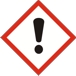 Hasło ostrzegawcze: Uwaga.Zwroty wskazujące rodzaj zagrożenia:H315: Działa drażniąco na skórę.H319: Działa drażniąco na oczy.H335: Może powodować podrażnienie dróg oddechowych.Zwroty wskazujące środki ostrożności:P101: W razie konieczności zasięgnięcia porady lekarza należy pokazać pojemnik lub etykietę.P103: Przed użyciem przeczytać etykietę.P261: Unikać wdychania par.P280: Stosować rękawice ochronne.P302 + P352: W PRZYPADKU KONTAKTU ZE SKÓRĄ: umyć dużą ilością wody.P305 + P351 + P338: W PRZYPADKU DOSTANIA SIĘ DO OCZU: Ostrożnie płukać wodą przez kilka minut. Wyjąć soczewki kontaktowe, jeżeli są i można je łatwo usunąć.P337 + P313: W przypadku utrzymywania się działania drażniącego na oczy: Zasięgnąć porady/zgłosić się pod opiekę lekarza.Informacje uzupełniające o zagrożeniach:Dane identyfikujące wszystkie substancje w mieszaninie , które decydują o jej zaklasyfikowaniu zgodnie z Art. 18 pkt. 3b.- 2-cyjanoakrylan etyluNapisy dodatkowe: EUH202 – „Cyjanoakrylany. Niebezpieczeństwo. Skleja skórę i powieki w ciągu kilku sekund. Chronić przed dziećmi”.UWAGA: podany wyżej napis umieszcza się na bezpośrednich opakowaniach klejów na bazie cyjanoakrylanów, do opakowania należy dołączyć odpowiednią informację o bezpiecznym stosowaniu.2.3. Inne zagrożenia 2.3.1 Ocena PBT lub vPvB zgodnie z zał. XIII REACH – substancje zawarte w mieszaninie nie zostały zakwalifikowane jako PBT lub vPvB. Kryteria PBT i vPvB zawarte są w Aneksie XIII REACH.2.3.2. Informacje dotyczące innych zagrożeń, które nie powodują zaklasyfikowania, a które mogą przyczynić się do ogólnych zagrożeń powodowanych przez mieszaninę.Nie dotyczy.SEKCJA 3: Skład/informacja o składnikachSEKCJA 3: Skład/informacja o składnikachSEKCJA 3: Skład/informacja o składnikach3.1. Substancje – nie dotyczy3.1. Substancje – nie dotyczy3.1. Substancje – nie dotyczy3.2. MieszaninyOpis ogólny: Produkt jest mieszaniną 2-cyjanoakrylanu etylu z dodatkiem niezaklasyfikowanego pod kątem zagrożenia dla zdrowia lub środowiska polimeru.3.2. MieszaninyOpis ogólny: Produkt jest mieszaniną 2-cyjanoakrylanu etylu z dodatkiem niezaklasyfikowanego pod kątem zagrożenia dla zdrowia lub środowiska polimeru.3.2. MieszaninyOpis ogólny: Produkt jest mieszaniną 2-cyjanoakrylanu etylu z dodatkiem niezaklasyfikowanego pod kątem zagrożenia dla zdrowia lub środowiska polimeru.Spis substancji w mieszaninie:a) Substancje stanowiące zagrożenie dla zdrowia lub środowiskaSpis substancji w mieszaninie:a) Substancje stanowiące zagrożenie dla zdrowia lub środowiskaSpis substancji w mieszaninie:a) Substancje stanowiące zagrożenie dla zdrowia lub środowiska2-Cyjanoakrylan etylu:	Zawartość:	Nr CAS:	Nr WE:	Nr rejestracji:Nr indeksowy:	Klasyfikacja substancji zgodnie z rozp. (WE) nr 1272/2008:2-Cyjanoakrylan etylu:	Zawartość:	Nr CAS:	Nr WE:	Nr rejestracji:Nr indeksowy:	Klasyfikacja substancji zgodnie z rozp. (WE) nr 1272/2008:80-100%7085-85-0230-391-501-2119527766-29-xxxx607-236-00-9Eye Irrit. 2 H319STOT SE 3 H335Skin Irrit. 2 H315b) Substancje, dla których istnieją wspólnotowe najwyższe dopuszczalne stężenia w środowisku pracy, które nie zostały zawarte w lit. a):b) Substancje, dla których istnieją wspólnotowe najwyższe dopuszczalne stężenia w środowisku pracy, które nie zostały zawarte w lit. a):b) Substancje, dla których istnieją wspólnotowe najwyższe dopuszczalne stężenia w środowisku pracy, które nie zostały zawarte w lit. a):Wszystkie substancje dla których istnieją wspólnotowe najwyższe dopuszczalne stężenia w środowisku pracy wymieniono w lit. a)c) substancje trwałe, wykazujące zdolność do bioakumulacji i toksyczne lub bardzo trwałe i wykazujące bardzo dużą zdolność do bioakumulacji zgodnie z kryteriami zawartymi w załączniku XIII lub substancje zawarte w wykazie sporządzonym zgodnie z art. 59 ust. 1 z powodów innych niż zagrożenia, o których mowa w lit. a):W mieszaninie nie występują ww. substancje.Wszystkie substancje dla których istnieją wspólnotowe najwyższe dopuszczalne stężenia w środowisku pracy wymieniono w lit. a)c) substancje trwałe, wykazujące zdolność do bioakumulacji i toksyczne lub bardzo trwałe i wykazujące bardzo dużą zdolność do bioakumulacji zgodnie z kryteriami zawartymi w załączniku XIII lub substancje zawarte w wykazie sporządzonym zgodnie z art. 59 ust. 1 z powodów innych niż zagrożenia, o których mowa w lit. a):W mieszaninie nie występują ww. substancje.Wszystkie substancje dla których istnieją wspólnotowe najwyższe dopuszczalne stężenia w środowisku pracy wymieniono w lit. a)c) substancje trwałe, wykazujące zdolność do bioakumulacji i toksyczne lub bardzo trwałe i wykazujące bardzo dużą zdolność do bioakumulacji zgodnie z kryteriami zawartymi w załączniku XIII lub substancje zawarte w wykazie sporządzonym zgodnie z art. 59 ust. 1 z powodów innych niż zagrożenia, o których mowa w lit. a):W mieszaninie nie występują ww. substancje.SEKCJA 4: Środki pierwszej pomocySEKCJA 4: Środki pierwszej pomocy4.1. Opis środków pierwszej pomocy4.1. Opis środków pierwszej pomocy4.1. Opis środków pierwszej pomocyNarażenie przez drogi oddechoweNarażenie przez drogi oddechoweNarażenie przez drogi oddechoweWyprowadzić lub wynieść poszkodowanego z zatrutej atmosfery na świeże powietrze. W przypadku utrzymujących się dolegliwości wezwać lekarza. Zapewnić poszkodowanemu ciepło i warunki do odpoczynku.Wyprowadzić lub wynieść poszkodowanego z zatrutej atmosfery na świeże powietrze. W przypadku utrzymujących się dolegliwości wezwać lekarza. Zapewnić poszkodowanemu ciepło i warunki do odpoczynku.Wyprowadzić lub wynieść poszkodowanego z zatrutej atmosfery na świeże powietrze. W przypadku utrzymujących się dolegliwości wezwać lekarza. Zapewnić poszkodowanemu ciepło i warunki do odpoczynku.Kontakt ze skórąKontakt ze skórąKontakt ze skórąNie rozdzielać na siłę sklejonej skóry!Natychmiast zdjąć skażoną odzież i buty, myć skórę przez przynajmniej 15 min. dużą ilością bieżącej, ciepłej wody z mydłem, a następnie dokładnie wypłukać. Sklejoną skórę należy wymoczyć w ciepłej mydlanej wodzie, a następnie spróbować delikatnie rozkleić przy pomocy tępego narzędzia lub zwrócić się o pomoc lekarską (można również zwilżyć sklejone miejsce acetonem, który powinien rozpuścić klej, ale nie dopuszczać do przedłużonego kontaktu skóry z acetonem i nie stosować na duże powierzchnie). Preparat działa drażniąco na skórę, może wystąpić oparzenie w przypadku dużych nacieków na skórze – jeśli podrażnienie skóry się utrzymuje należy zwrócić się do lekarza. Odzież i buty dokładnie oczyścić i wyprać przed ponownym użyciem.Nie rozdzielać na siłę sklejonej skóry!Natychmiast zdjąć skażoną odzież i buty, myć skórę przez przynajmniej 15 min. dużą ilością bieżącej, ciepłej wody z mydłem, a następnie dokładnie wypłukać. Sklejoną skórę należy wymoczyć w ciepłej mydlanej wodzie, a następnie spróbować delikatnie rozkleić przy pomocy tępego narzędzia lub zwrócić się o pomoc lekarską (można również zwilżyć sklejone miejsce acetonem, który powinien rozpuścić klej, ale nie dopuszczać do przedłużonego kontaktu skóry z acetonem i nie stosować na duże powierzchnie). Preparat działa drażniąco na skórę, może wystąpić oparzenie w przypadku dużych nacieków na skórze – jeśli podrażnienie skóry się utrzymuje należy zwrócić się do lekarza. Odzież i buty dokładnie oczyścić i wyprać przed ponownym użyciem.Nie rozdzielać na siłę sklejonej skóry!Natychmiast zdjąć skażoną odzież i buty, myć skórę przez przynajmniej 15 min. dużą ilością bieżącej, ciepłej wody z mydłem, a następnie dokładnie wypłukać. Sklejoną skórę należy wymoczyć w ciepłej mydlanej wodzie, a następnie spróbować delikatnie rozkleić przy pomocy tępego narzędzia lub zwrócić się o pomoc lekarską (można również zwilżyć sklejone miejsce acetonem, który powinien rozpuścić klej, ale nie dopuszczać do przedłużonego kontaktu skóry z acetonem i nie stosować na duże powierzchnie). Preparat działa drażniąco na skórę, może wystąpić oparzenie w przypadku dużych nacieków na skórze – jeśli podrażnienie skóry się utrzymuje należy zwrócić się do lekarza. Odzież i buty dokładnie oczyścić i wyprać przed ponownym użyciem.Kontakt z oczamiKontakt z oczamiKontakt z oczamiUwaga! W każdym przypadku skażenia oczu (powiek lub gałki ocznej) konieczna bezzwłoczna pomoc lekarza okulisty!Natychmiast płukać oczy, przytrzymując odchylone powieki, dużą ilością bieżącej, chłodnej wody - nie stosować zbyt silnego strumienia wody ze względu na możliwość uszkodzenia rogówki. Przemywać oczy przez co najmniej 15 minut. W przypadku zanieczyszczenia jednego oka należy chronić w trakcie przemywania drugie oko przed zanieczyszczeniem. Bezzwłocznie skontaktować się z lekarzem okulistą.Nigdy nie rozdzielać siłą sklejonych powiek, zastosować mokry okład nasączony ciepłą wodą i natychmiast zgłosić się do lekarza okulisty. Oko powinno być zakryte mokrą gazą aż proces rozdzielania zakończy się, zwykle 1-3 dni (cyjanoakrylany zwiążą się z białkami występującymi w oku, powodując efekt łzawienia, który pomaga rozdzieleniu).W przypadku, gdy do powierzchni powieki lub gałki ocznej przykleiły się stałe cząstki kleju, nie wolno próbować usuwać ich samodzielnie, natychmiast zgłosić się do lekarza okulisty.Uwaga: osoby narażone na zanieczyszczenie oczu muszą być pouczone o konieczności i sposobie przemywania oczu.Uwaga! W każdym przypadku skażenia oczu (powiek lub gałki ocznej) konieczna bezzwłoczna pomoc lekarza okulisty!Natychmiast płukać oczy, przytrzymując odchylone powieki, dużą ilością bieżącej, chłodnej wody - nie stosować zbyt silnego strumienia wody ze względu na możliwość uszkodzenia rogówki. Przemywać oczy przez co najmniej 15 minut. W przypadku zanieczyszczenia jednego oka należy chronić w trakcie przemywania drugie oko przed zanieczyszczeniem. Bezzwłocznie skontaktować się z lekarzem okulistą.Nigdy nie rozdzielać siłą sklejonych powiek, zastosować mokry okład nasączony ciepłą wodą i natychmiast zgłosić się do lekarza okulisty. Oko powinno być zakryte mokrą gazą aż proces rozdzielania zakończy się, zwykle 1-3 dni (cyjanoakrylany zwiążą się z białkami występującymi w oku, powodując efekt łzawienia, który pomaga rozdzieleniu).W przypadku, gdy do powierzchni powieki lub gałki ocznej przykleiły się stałe cząstki kleju, nie wolno próbować usuwać ich samodzielnie, natychmiast zgłosić się do lekarza okulisty.Uwaga: osoby narażone na zanieczyszczenie oczu muszą być pouczone o konieczności i sposobie przemywania oczu.Uwaga! W każdym przypadku skażenia oczu (powiek lub gałki ocznej) konieczna bezzwłoczna pomoc lekarza okulisty!Natychmiast płukać oczy, przytrzymując odchylone powieki, dużą ilością bieżącej, chłodnej wody - nie stosować zbyt silnego strumienia wody ze względu na możliwość uszkodzenia rogówki. Przemywać oczy przez co najmniej 15 minut. W przypadku zanieczyszczenia jednego oka należy chronić w trakcie przemywania drugie oko przed zanieczyszczeniem. Bezzwłocznie skontaktować się z lekarzem okulistą.Nigdy nie rozdzielać siłą sklejonych powiek, zastosować mokry okład nasączony ciepłą wodą i natychmiast zgłosić się do lekarza okulisty. Oko powinno być zakryte mokrą gazą aż proces rozdzielania zakończy się, zwykle 1-3 dni (cyjanoakrylany zwiążą się z białkami występującymi w oku, powodując efekt łzawienia, który pomaga rozdzieleniu).W przypadku, gdy do powierzchni powieki lub gałki ocznej przykleiły się stałe cząstki kleju, nie wolno próbować usuwać ich samodzielnie, natychmiast zgłosić się do lekarza okulisty.Uwaga: osoby narażone na zanieczyszczenie oczu muszą być pouczone o konieczności i sposobie przemywania oczu.Narażenie przez przewód pokarmowyNarażenie przez przewód pokarmowyNarażenie przez przewód pokarmowyUpewnić się, że drogi oddechowe są drożne. Ze względu na szybką polimeryzację praktycznie prawdopodobieństwo połknięcia produktu jest niewielkie. Produkt natychmiast ulegnie polimeryzacji w jamie ustnej, ślina oddzieli zestalony produkt od błon śluzowych jamy ustnej w ciągu kilku godzin. Nie wywoływać wymiotów. Płukać usta letnią wodą i wypić ok. 2 szklanek czystej wody (tylko jeżeli poszkodowany jest całkowicie przytomny!). Ze względu na działanie miejscowo drażniące produktu zgłosić się do lekarza. Mogą również wystąpić zaburzenia ze strony układu oddechowego, w takim przypadku natychmiast wezwać lekarza.Upewnić się, że drogi oddechowe są drożne. Ze względu na szybką polimeryzację praktycznie prawdopodobieństwo połknięcia produktu jest niewielkie. Produkt natychmiast ulegnie polimeryzacji w jamie ustnej, ślina oddzieli zestalony produkt od błon śluzowych jamy ustnej w ciągu kilku godzin. Nie wywoływać wymiotów. Płukać usta letnią wodą i wypić ok. 2 szklanek czystej wody (tylko jeżeli poszkodowany jest całkowicie przytomny!). Ze względu na działanie miejscowo drażniące produktu zgłosić się do lekarza. Mogą również wystąpić zaburzenia ze strony układu oddechowego, w takim przypadku natychmiast wezwać lekarza.Upewnić się, że drogi oddechowe są drożne. Ze względu na szybką polimeryzację praktycznie prawdopodobieństwo połknięcia produktu jest niewielkie. Produkt natychmiast ulegnie polimeryzacji w jamie ustnej, ślina oddzieli zestalony produkt od błon śluzowych jamy ustnej w ciągu kilku godzin. Nie wywoływać wymiotów. Płukać usta letnią wodą i wypić ok. 2 szklanek czystej wody (tylko jeżeli poszkodowany jest całkowicie przytomny!). Ze względu na działanie miejscowo drażniące produktu zgłosić się do lekarza. Mogą również wystąpić zaburzenia ze strony układu oddechowego, w takim przypadku natychmiast wezwać lekarza.4.2. Najważniejsze ostre i opóźnione objawy oraz skutki narażenia4.2. Najważniejsze ostre i opóźnione objawy oraz skutki narażenia4.2. Najważniejsze ostre i opóźnione objawy oraz skutki narażeniaUwaga: produkt skleja skórę i powieki w ciągu kilku sekund. Działa drażniąco na oczy i skórę. Pary produktu działają silnie drażniąco na błony śluzowe oczu i dróg oddechowych. Przy narażeniu inhalacyjnym na pary może wystąpić łzawienie oczu, kaszel, podrażnienie dróg oddechowych, w tym nosa, mogą również wystąpić zawroty głowy. Szczegółowy opis objawów patrz pkt 11.Uwaga: produkt skleja skórę i powieki w ciągu kilku sekund. Działa drażniąco na oczy i skórę. Pary produktu działają silnie drażniąco na błony śluzowe oczu i dróg oddechowych. Przy narażeniu inhalacyjnym na pary może wystąpić łzawienie oczu, kaszel, podrażnienie dróg oddechowych, w tym nosa, mogą również wystąpić zawroty głowy. Szczegółowy opis objawów patrz pkt 11.Uwaga: produkt skleja skórę i powieki w ciągu kilku sekund. Działa drażniąco na oczy i skórę. Pary produktu działają silnie drażniąco na błony śluzowe oczu i dróg oddechowych. Przy narażeniu inhalacyjnym na pary może wystąpić łzawienie oczu, kaszel, podrażnienie dróg oddechowych, w tym nosa, mogą również wystąpić zawroty głowy. Szczegółowy opis objawów patrz pkt 11.4.3. Wskazania dotyczące wszelkiej natychmiastowej pomocy lekarskiej i szczególnego postępowania z poszkodowanym4.3. Wskazania dotyczące wszelkiej natychmiastowej pomocy lekarskiej i szczególnego postępowania z poszkodowanym4.3. Wskazania dotyczące wszelkiej natychmiastowej pomocy lekarskiej i szczególnego postępowania z poszkodowanymUWAGA! Pacjenta nieprzytomnego ułożyć w pozycji bocznej ustalonej, zapewnić zatrutemu spokój, chronić przed utratą ciepła, kontrolować oddech i puls. Nigdy nie wywoływać wymiotów ani nie podawać niczego doustnie osobie nieprzytomnej lub zamroczonejUWAGA! Pacjenta nieprzytomnego ułożyć w pozycji bocznej ustalonej, zapewnić zatrutemu spokój, chronić przed utratą ciepła, kontrolować oddech i puls. Nigdy nie wywoływać wymiotów ani nie podawać niczego doustnie osobie nieprzytomnej lub zamroczonejUWAGA! Pacjenta nieprzytomnego ułożyć w pozycji bocznej ustalonej, zapewnić zatrutemu spokój, chronić przed utratą ciepła, kontrolować oddech i puls. Nigdy nie wywoływać wymiotów ani nie podawać niczego doustnie osobie nieprzytomnej lub zamroczonejSEKCJA 5: Postępowanie w przypadku pożaruProdukt jest palny - temp. zapłonu wynosi >85ºC.5.1. Środki gaśnicze Odpowiednie środki gaśnicze: Ditlenek węgla, proszek gaśniczy, piana gaśnicza odporna na działanie alkoholu, woda – prądy rozproszone. Niewłaściwe środki gaśnicze: Brak danych.5.2. Szczególne zagrożenia związane z substancją lub mieszaniną:Podczas pożaru mogą powstawać m.in. tlenek i ditlenek węgla, tlenki azotu, cyjanowodór, pary substancji organicznych. Środki gaśnicze użyte do gaszenia pożaru są niebezpieczne dla środowiska. Usuwać zgodnie z lokalnymi przepisami.5.3.  Informacje dla straży pożarnejSpecjalne wyposażenie ochronne strażaków:Strażacy powinni nosić izolacyjne aparaty oddechowe z niezależnym źródłem powietrza oraz odpowiednie kombinezony ochronne.Do schładzania pojemników stosować prądy wodne rozproszone.Produkt jest palny - temp. zapłonu wynosi >85ºC.5.1. Środki gaśnicze Odpowiednie środki gaśnicze: Ditlenek węgla, proszek gaśniczy, piana gaśnicza odporna na działanie alkoholu, woda – prądy rozproszone. Niewłaściwe środki gaśnicze: Brak danych.5.2. Szczególne zagrożenia związane z substancją lub mieszaniną:Podczas pożaru mogą powstawać m.in. tlenek i ditlenek węgla, tlenki azotu, cyjanowodór, pary substancji organicznych. Środki gaśnicze użyte do gaszenia pożaru są niebezpieczne dla środowiska. Usuwać zgodnie z lokalnymi przepisami.5.3.  Informacje dla straży pożarnejSpecjalne wyposażenie ochronne strażaków:Strażacy powinni nosić izolacyjne aparaty oddechowe z niezależnym źródłem powietrza oraz odpowiednie kombinezony ochronne.Do schładzania pojemników stosować prądy wodne rozproszone.Produkt jest palny - temp. zapłonu wynosi >85ºC.5.1. Środki gaśnicze Odpowiednie środki gaśnicze: Ditlenek węgla, proszek gaśniczy, piana gaśnicza odporna na działanie alkoholu, woda – prądy rozproszone. Niewłaściwe środki gaśnicze: Brak danych.5.2. Szczególne zagrożenia związane z substancją lub mieszaniną:Podczas pożaru mogą powstawać m.in. tlenek i ditlenek węgla, tlenki azotu, cyjanowodór, pary substancji organicznych. Środki gaśnicze użyte do gaszenia pożaru są niebezpieczne dla środowiska. Usuwać zgodnie z lokalnymi przepisami.5.3.  Informacje dla straży pożarnejSpecjalne wyposażenie ochronne strażaków:Strażacy powinni nosić izolacyjne aparaty oddechowe z niezależnym źródłem powietrza oraz odpowiednie kombinezony ochronne.Do schładzania pojemników stosować prądy wodne rozproszone.Produkt jest palny - temp. zapłonu wynosi >85ºC.5.1. Środki gaśnicze Odpowiednie środki gaśnicze: Ditlenek węgla, proszek gaśniczy, piana gaśnicza odporna na działanie alkoholu, woda – prądy rozproszone. Niewłaściwe środki gaśnicze: Brak danych.5.2. Szczególne zagrożenia związane z substancją lub mieszaniną:Podczas pożaru mogą powstawać m.in. tlenek i ditlenek węgla, tlenki azotu, cyjanowodór, pary substancji organicznych. Środki gaśnicze użyte do gaszenia pożaru są niebezpieczne dla środowiska. Usuwać zgodnie z lokalnymi przepisami.5.3.  Informacje dla straży pożarnejSpecjalne wyposażenie ochronne strażaków:Strażacy powinni nosić izolacyjne aparaty oddechowe z niezależnym źródłem powietrza oraz odpowiednie kombinezony ochronne.Do schładzania pojemników stosować prądy wodne rozproszone.SEKCJA 6: Postępowanie w przypadku niezamierzonego uwolnienia do środowiska6.1. Indywidualne środki ostrożności, wyposażenie ochronne i procedury w sytuacjach awaryjnych:Usunąć z terenu wycieku osoby postronne i nieupoważnione, umieścić je w bezpiecznym, dobrze wentylowanym miejscu. Oznakować teren tablicami ostrzegawczymi. Usunąć źródła zapłonu (ugasić otwarty ogień, ogłosić zakaz palenia tytoniu, nie stosować narzędzi iskrzących). Do prac związanych z likwidacją skutków awarii skierować osoby przeszkolone i wyposażone w środki ochrony indywidualnej. Nie dopuszczać do kontaktu z rozgrzanymi przedmiotami, nie ogrzewać produktu. Bezwzględnie unikać bezpośredniego kontaktu z produktem oraz wdychania jego par lub aerozoli, zapewnić właściwą wentylację lub ochronę dróg oddechowych, stosować odpowiednie środki ochrony indywidualnej – patrz pkt 8.6.2. Środki ostrożności w zakresie ochrony środowiska Nie dopuszczać do przedostawania się produktu do kanalizacji, wód powierzchniowych i wód gruntowych. W przypadku uwolnienia dużych ilości produktu lub skażenia środowiska powiadomić odpowiednie władze i służby ratownictwa chemicznego.6.3. Metody i materiały zapobiegające rozprzestrzenianiu się skażenia i służące do usuwania skażenia:Jeśli to możliwe, zlikwidować wyciek (np. uszczelnić uszkodzone opakowanie, umieścić w innym szczelnym pojemniku). Wyciek polewać powoli wodą w celu polimeryzacji (ok. 10:1 – klej:woda), przysypać niepalnym materiałem chłonnym (np. piasek, ziemia, materiał chłonny uniwersalny), zebrać do właściwie oznakowanego zamykanego pojemnika i skierować do utylizacji. Zanieczyszczone powierzchnie zmyć gorącą wodą. Małą ilość zestalonego kleju można usunąć za pomocą niewielkiej ilości acetonu (UWAGA: zachować ostrożność!!! aceton jest lotną, wysoce łatwopalną i drażniącą cieczą, należy usunąć wszelkie źródła zapłonu, nie stosować na rozgrzane powierzchnie, zapewnić odpowiednią wentylację, nie wdychać par acetonu, unikać kontaktu ze skórą). Odpady usuwać zgodnie z zaleceniami przedstawionymi w pkt. 13. Szczegółowy sposób likwidacji zebranych odpadów uzgodnić z Wydziałem Ochrony Środowiska.6.4. Odniesienia do innych sekcjiŚrodki ochrony indywidualnej - patrz sekcja 8 Odpady usuwać zgodnie z zaleceniami przedstawionymi w sekcji 13.6.1. Indywidualne środki ostrożności, wyposażenie ochronne i procedury w sytuacjach awaryjnych:Usunąć z terenu wycieku osoby postronne i nieupoważnione, umieścić je w bezpiecznym, dobrze wentylowanym miejscu. Oznakować teren tablicami ostrzegawczymi. Usunąć źródła zapłonu (ugasić otwarty ogień, ogłosić zakaz palenia tytoniu, nie stosować narzędzi iskrzących). Do prac związanych z likwidacją skutków awarii skierować osoby przeszkolone i wyposażone w środki ochrony indywidualnej. Nie dopuszczać do kontaktu z rozgrzanymi przedmiotami, nie ogrzewać produktu. Bezwzględnie unikać bezpośredniego kontaktu z produktem oraz wdychania jego par lub aerozoli, zapewnić właściwą wentylację lub ochronę dróg oddechowych, stosować odpowiednie środki ochrony indywidualnej – patrz pkt 8.6.2. Środki ostrożności w zakresie ochrony środowiska Nie dopuszczać do przedostawania się produktu do kanalizacji, wód powierzchniowych i wód gruntowych. W przypadku uwolnienia dużych ilości produktu lub skażenia środowiska powiadomić odpowiednie władze i służby ratownictwa chemicznego.6.3. Metody i materiały zapobiegające rozprzestrzenianiu się skażenia i służące do usuwania skażenia:Jeśli to możliwe, zlikwidować wyciek (np. uszczelnić uszkodzone opakowanie, umieścić w innym szczelnym pojemniku). Wyciek polewać powoli wodą w celu polimeryzacji (ok. 10:1 – klej:woda), przysypać niepalnym materiałem chłonnym (np. piasek, ziemia, materiał chłonny uniwersalny), zebrać do właściwie oznakowanego zamykanego pojemnika i skierować do utylizacji. Zanieczyszczone powierzchnie zmyć gorącą wodą. Małą ilość zestalonego kleju można usunąć za pomocą niewielkiej ilości acetonu (UWAGA: zachować ostrożność!!! aceton jest lotną, wysoce łatwopalną i drażniącą cieczą, należy usunąć wszelkie źródła zapłonu, nie stosować na rozgrzane powierzchnie, zapewnić odpowiednią wentylację, nie wdychać par acetonu, unikać kontaktu ze skórą). Odpady usuwać zgodnie z zaleceniami przedstawionymi w pkt. 13. Szczegółowy sposób likwidacji zebranych odpadów uzgodnić z Wydziałem Ochrony Środowiska.6.4. Odniesienia do innych sekcjiŚrodki ochrony indywidualnej - patrz sekcja 8 Odpady usuwać zgodnie z zaleceniami przedstawionymi w sekcji 13.6.1. Indywidualne środki ostrożności, wyposażenie ochronne i procedury w sytuacjach awaryjnych:Usunąć z terenu wycieku osoby postronne i nieupoważnione, umieścić je w bezpiecznym, dobrze wentylowanym miejscu. Oznakować teren tablicami ostrzegawczymi. Usunąć źródła zapłonu (ugasić otwarty ogień, ogłosić zakaz palenia tytoniu, nie stosować narzędzi iskrzących). Do prac związanych z likwidacją skutków awarii skierować osoby przeszkolone i wyposażone w środki ochrony indywidualnej. Nie dopuszczać do kontaktu z rozgrzanymi przedmiotami, nie ogrzewać produktu. Bezwzględnie unikać bezpośredniego kontaktu z produktem oraz wdychania jego par lub aerozoli, zapewnić właściwą wentylację lub ochronę dróg oddechowych, stosować odpowiednie środki ochrony indywidualnej – patrz pkt 8.6.2. Środki ostrożności w zakresie ochrony środowiska Nie dopuszczać do przedostawania się produktu do kanalizacji, wód powierzchniowych i wód gruntowych. W przypadku uwolnienia dużych ilości produktu lub skażenia środowiska powiadomić odpowiednie władze i służby ratownictwa chemicznego.6.3. Metody i materiały zapobiegające rozprzestrzenianiu się skażenia i służące do usuwania skażenia:Jeśli to możliwe, zlikwidować wyciek (np. uszczelnić uszkodzone opakowanie, umieścić w innym szczelnym pojemniku). Wyciek polewać powoli wodą w celu polimeryzacji (ok. 10:1 – klej:woda), przysypać niepalnym materiałem chłonnym (np. piasek, ziemia, materiał chłonny uniwersalny), zebrać do właściwie oznakowanego zamykanego pojemnika i skierować do utylizacji. Zanieczyszczone powierzchnie zmyć gorącą wodą. Małą ilość zestalonego kleju można usunąć za pomocą niewielkiej ilości acetonu (UWAGA: zachować ostrożność!!! aceton jest lotną, wysoce łatwopalną i drażniącą cieczą, należy usunąć wszelkie źródła zapłonu, nie stosować na rozgrzane powierzchnie, zapewnić odpowiednią wentylację, nie wdychać par acetonu, unikać kontaktu ze skórą). Odpady usuwać zgodnie z zaleceniami przedstawionymi w pkt. 13. Szczegółowy sposób likwidacji zebranych odpadów uzgodnić z Wydziałem Ochrony Środowiska.6.4. Odniesienia do innych sekcjiŚrodki ochrony indywidualnej - patrz sekcja 8 Odpady usuwać zgodnie z zaleceniami przedstawionymi w sekcji 13.6.1. Indywidualne środki ostrożności, wyposażenie ochronne i procedury w sytuacjach awaryjnych:Usunąć z terenu wycieku osoby postronne i nieupoważnione, umieścić je w bezpiecznym, dobrze wentylowanym miejscu. Oznakować teren tablicami ostrzegawczymi. Usunąć źródła zapłonu (ugasić otwarty ogień, ogłosić zakaz palenia tytoniu, nie stosować narzędzi iskrzących). Do prac związanych z likwidacją skutków awarii skierować osoby przeszkolone i wyposażone w środki ochrony indywidualnej. Nie dopuszczać do kontaktu z rozgrzanymi przedmiotami, nie ogrzewać produktu. Bezwzględnie unikać bezpośredniego kontaktu z produktem oraz wdychania jego par lub aerozoli, zapewnić właściwą wentylację lub ochronę dróg oddechowych, stosować odpowiednie środki ochrony indywidualnej – patrz pkt 8.6.2. Środki ostrożności w zakresie ochrony środowiska Nie dopuszczać do przedostawania się produktu do kanalizacji, wód powierzchniowych i wód gruntowych. W przypadku uwolnienia dużych ilości produktu lub skażenia środowiska powiadomić odpowiednie władze i służby ratownictwa chemicznego.6.3. Metody i materiały zapobiegające rozprzestrzenianiu się skażenia i służące do usuwania skażenia:Jeśli to możliwe, zlikwidować wyciek (np. uszczelnić uszkodzone opakowanie, umieścić w innym szczelnym pojemniku). Wyciek polewać powoli wodą w celu polimeryzacji (ok. 10:1 – klej:woda), przysypać niepalnym materiałem chłonnym (np. piasek, ziemia, materiał chłonny uniwersalny), zebrać do właściwie oznakowanego zamykanego pojemnika i skierować do utylizacji. Zanieczyszczone powierzchnie zmyć gorącą wodą. Małą ilość zestalonego kleju można usunąć za pomocą niewielkiej ilości acetonu (UWAGA: zachować ostrożność!!! aceton jest lotną, wysoce łatwopalną i drażniącą cieczą, należy usunąć wszelkie źródła zapłonu, nie stosować na rozgrzane powierzchnie, zapewnić odpowiednią wentylację, nie wdychać par acetonu, unikać kontaktu ze skórą). Odpady usuwać zgodnie z zaleceniami przedstawionymi w pkt. 13. Szczegółowy sposób likwidacji zebranych odpadów uzgodnić z Wydziałem Ochrony Środowiska.6.4. Odniesienia do innych sekcjiŚrodki ochrony indywidualnej - patrz sekcja 8 Odpady usuwać zgodnie z zaleceniami przedstawionymi w sekcji 13.SEKCJA 7: Postępowanie z substancjami i mieszaninami oraz ich magazynowanie7.1. Środki ostrożności dotyczące bezpiecznego postępowania7.1. Środki ostrożności dotyczące bezpiecznego postępowania7.1. Środki ostrożności dotyczące bezpiecznego postępowania7.1. Środki ostrożności dotyczące bezpiecznego postępowaniaPrzestrzegać ogólnych zasad higieny i przepisów BHP dotyczących pracy z chemikaliami (patrz pkt 15).Bezwzględnie unikać bezpośredniego kontaktu produktu z oczami i ze skórą oraz wdychania par produktu, podczas pracy zapewnić właściwą wentylację (wydajna wentylacja ogólna i miejscowa wywiewna), szczególnie w przypadku pracy z dużą ilością produktu. Stosować odpowiednie środki ochrony osobistej (patrz pkt 8) . Pracować z dala od ognia, źródeł ciepła i zapłonu. Wg danych dla produktów podobnych produkt można stosować w zakresie temp. od (-50)ºC do +80ºC. Nie trzymać produktu w otwartych pojemnikach, po użyciu kleju natychmiast dokładnie oczyścić zamknięcie suchą szmatką lub papierem i szczelnie zamknąć opakowanie. Zalecana wilgotność pomieszczenia wynosi >35%.  Nie wolno spożywać posiłków, pić napojów oraz palić tytoniu podczas pracy z produktem z wyjątkiem miejsc do tego przeznaczonych; należy myć ręce przed przerwami i po zakończeniu pracy, jeśli jest to potrzebne zastosować po umyciu krem do rąk. Unikać kontaktu z substancjami niekompatybilnymi (patrz pkt 10).Przestrzegać ogólnych zasad higieny i przepisów BHP dotyczących pracy z chemikaliami (patrz pkt 15).Bezwzględnie unikać bezpośredniego kontaktu produktu z oczami i ze skórą oraz wdychania par produktu, podczas pracy zapewnić właściwą wentylację (wydajna wentylacja ogólna i miejscowa wywiewna), szczególnie w przypadku pracy z dużą ilością produktu. Stosować odpowiednie środki ochrony osobistej (patrz pkt 8) . Pracować z dala od ognia, źródeł ciepła i zapłonu. Wg danych dla produktów podobnych produkt można stosować w zakresie temp. od (-50)ºC do +80ºC. Nie trzymać produktu w otwartych pojemnikach, po użyciu kleju natychmiast dokładnie oczyścić zamknięcie suchą szmatką lub papierem i szczelnie zamknąć opakowanie. Zalecana wilgotność pomieszczenia wynosi >35%.  Nie wolno spożywać posiłków, pić napojów oraz palić tytoniu podczas pracy z produktem z wyjątkiem miejsc do tego przeznaczonych; należy myć ręce przed przerwami i po zakończeniu pracy, jeśli jest to potrzebne zastosować po umyciu krem do rąk. Unikać kontaktu z substancjami niekompatybilnymi (patrz pkt 10).Przestrzegać ogólnych zasad higieny i przepisów BHP dotyczących pracy z chemikaliami (patrz pkt 15).Bezwzględnie unikać bezpośredniego kontaktu produktu z oczami i ze skórą oraz wdychania par produktu, podczas pracy zapewnić właściwą wentylację (wydajna wentylacja ogólna i miejscowa wywiewna), szczególnie w przypadku pracy z dużą ilością produktu. Stosować odpowiednie środki ochrony osobistej (patrz pkt 8) . Pracować z dala od ognia, źródeł ciepła i zapłonu. Wg danych dla produktów podobnych produkt można stosować w zakresie temp. od (-50)ºC do +80ºC. Nie trzymać produktu w otwartych pojemnikach, po użyciu kleju natychmiast dokładnie oczyścić zamknięcie suchą szmatką lub papierem i szczelnie zamknąć opakowanie. Zalecana wilgotność pomieszczenia wynosi >35%.  Nie wolno spożywać posiłków, pić napojów oraz palić tytoniu podczas pracy z produktem z wyjątkiem miejsc do tego przeznaczonych; należy myć ręce przed przerwami i po zakończeniu pracy, jeśli jest to potrzebne zastosować po umyciu krem do rąk. Unikać kontaktu z substancjami niekompatybilnymi (patrz pkt 10).Przestrzegać ogólnych zasad higieny i przepisów BHP dotyczących pracy z chemikaliami (patrz pkt 15).Bezwzględnie unikać bezpośredniego kontaktu produktu z oczami i ze skórą oraz wdychania par produktu, podczas pracy zapewnić właściwą wentylację (wydajna wentylacja ogólna i miejscowa wywiewna), szczególnie w przypadku pracy z dużą ilością produktu. Stosować odpowiednie środki ochrony osobistej (patrz pkt 8) . Pracować z dala od ognia, źródeł ciepła i zapłonu. Wg danych dla produktów podobnych produkt można stosować w zakresie temp. od (-50)ºC do +80ºC. Nie trzymać produktu w otwartych pojemnikach, po użyciu kleju natychmiast dokładnie oczyścić zamknięcie suchą szmatką lub papierem i szczelnie zamknąć opakowanie. Zalecana wilgotność pomieszczenia wynosi >35%.  Nie wolno spożywać posiłków, pić napojów oraz palić tytoniu podczas pracy z produktem z wyjątkiem miejsc do tego przeznaczonych; należy myć ręce przed przerwami i po zakończeniu pracy, jeśli jest to potrzebne zastosować po umyciu krem do rąk. Unikać kontaktu z substancjami niekompatybilnymi (patrz pkt 10).7.2. Warunki bezpiecznego magazynowania, łącznie z informacjami dotyczącymi wszelkich wzajemnych niezgodności:7.2. Warunki bezpiecznego magazynowania, łącznie z informacjami dotyczącymi wszelkich wzajemnych niezgodności:7.2. Warunki bezpiecznego magazynowania, łącznie z informacjami dotyczącymi wszelkich wzajemnych niezgodności:7.2. Warunki bezpiecznego magazynowania, łącznie z informacjami dotyczącymi wszelkich wzajemnych niezgodności:Przechowywać w suchym i dobrze wentylowanym pomieszczeniu, w temp. optymalnej 2-8°C (wg danych dla produktów podobnych granica stabilności w temp. 70+/-1ºC wynosi 120 godz.) . Nie przechowywać w pobliżu źródeł ciepła i zapłonu, unikać silnego światła i ekspozycji na bezpośrednie działanie promieni słonecznych. Przechowywać w szczelnie zamkniętych i właściwie oznakowanych oryginalnych pojemnikach producenta. Zabezpieczyć pojemniki przed mechanicznym uszkodzeniem. Nie przechowywać razem z żywnością, paszą, oraz innymi substancjami niekompatybilnymi (patrz pkt 10).Miejsca oraz pojemniki i zbiorniki służące do przechowywania lub zawierające mieszaniny stwarzające zagrożenie powinny być właściwie oznakowane (patrz pkt 15).Przechowywać w suchym i dobrze wentylowanym pomieszczeniu, w temp. optymalnej 2-8°C (wg danych dla produktów podobnych granica stabilności w temp. 70+/-1ºC wynosi 120 godz.) . Nie przechowywać w pobliżu źródeł ciepła i zapłonu, unikać silnego światła i ekspozycji na bezpośrednie działanie promieni słonecznych. Przechowywać w szczelnie zamkniętych i właściwie oznakowanych oryginalnych pojemnikach producenta. Zabezpieczyć pojemniki przed mechanicznym uszkodzeniem. Nie przechowywać razem z żywnością, paszą, oraz innymi substancjami niekompatybilnymi (patrz pkt 10).Miejsca oraz pojemniki i zbiorniki służące do przechowywania lub zawierające mieszaniny stwarzające zagrożenie powinny być właściwie oznakowane (patrz pkt 15).Przechowywać w suchym i dobrze wentylowanym pomieszczeniu, w temp. optymalnej 2-8°C (wg danych dla produktów podobnych granica stabilności w temp. 70+/-1ºC wynosi 120 godz.) . Nie przechowywać w pobliżu źródeł ciepła i zapłonu, unikać silnego światła i ekspozycji na bezpośrednie działanie promieni słonecznych. Przechowywać w szczelnie zamkniętych i właściwie oznakowanych oryginalnych pojemnikach producenta. Zabezpieczyć pojemniki przed mechanicznym uszkodzeniem. Nie przechowywać razem z żywnością, paszą, oraz innymi substancjami niekompatybilnymi (patrz pkt 10).Miejsca oraz pojemniki i zbiorniki służące do przechowywania lub zawierające mieszaniny stwarzające zagrożenie powinny być właściwie oznakowane (patrz pkt 15).Przechowywać w suchym i dobrze wentylowanym pomieszczeniu, w temp. optymalnej 2-8°C (wg danych dla produktów podobnych granica stabilności w temp. 70+/-1ºC wynosi 120 godz.) . Nie przechowywać w pobliżu źródeł ciepła i zapłonu, unikać silnego światła i ekspozycji na bezpośrednie działanie promieni słonecznych. Przechowywać w szczelnie zamkniętych i właściwie oznakowanych oryginalnych pojemnikach producenta. Zabezpieczyć pojemniki przed mechanicznym uszkodzeniem. Nie przechowywać razem z żywnością, paszą, oraz innymi substancjami niekompatybilnymi (patrz pkt 10).Miejsca oraz pojemniki i zbiorniki służące do przechowywania lub zawierające mieszaniny stwarzające zagrożenie powinny być właściwie oznakowane (patrz pkt 15).7.3. Szczególne zastosowanie(-a) końcowe: brak7.3. Szczególne zastosowanie(-a) końcowe: brak7.3. Szczególne zastosowanie(-a) końcowe: brak7.3. Szczególne zastosowanie(-a) końcowe: brakSEKCJA 8: Kontrola narażenia/środki ochrony indywidualnej8.1. Parametry dotyczące kontroli8.1.1. Krajowe dopuszczalne wartości, wraz z podstawą prawną (patrz sekcja 15): 8.1.1.1. Krajowe wartości najwyższych dopuszczalnych stężeń w środowisku pracy (wg Rozporządzenia Ministra Pracy i Polityki Społecznej z dnia 6 czerwca 2014 r. w sprawie najwyższych dopuszczalnych stężeń i natężeń czynników szkodliwych dla zdrowia w środowisku pracy (Dz.U. z 2014 r. poz. 817 z późn. zm.):2-Cyjanoakrylan etylu:	NDS – 1 mg/m3; NDSCh – 2 mg/m3 8.1.1.2. krajowe dopuszczalne wartości biologiczne: Nie ustalono8.1.2. Informacje nt. obecnie zalecanych procedur monitorowania dla najistotniejszych substancji:Metody badań i pomiarów czynników szkodliwych dla zdrowia w środowisku pracy określają Polskie Normy oraz normy międzynarodowe lub równoważne.2-Cyjanoakrylan etylu: PiMOŚP z. 1,(67)2011r.8.2. Kontrola narażenia8.2.1. Stosowne techniczne środki kontroliUpewnić się czy w pobliżu miejsca pracy jest możliwość przemycia oczu i skóry w przypadku ich skażenia. W normalnych warunkach pracy wystarczające jest zapewnienie skutecznie działającej wentylacji pomieszczenia. Patrz także sekcja 7.8.2.2. Indywidualne środki ochrony, takie jak indywidualny sprzęt ochronny:Nie wdychać par i aerozoli. Bezwzględnie unikać bezpośredniego kontaktu produktu ze skórą lub ubraniem oraz z oczami. Odzież zanieczyszczoną produktem natychmiast zdjąć i dokładnie zmyć zanieczyszczoną skórę bieżącą, ciepłą wodą z mydłem. Wyprać odzież przed ponownym użyciem. Myć dokładnie ręce zarówno po zakończeniu pracy z produktem, jak i przed każdą przerwą w pracy. Zanieczyszczone oczy natychmiast przemywać dużą ilością wody. Produkt trzymać z dala od żywności, napojów i pasz. W trakcie stosowania nie jeść, nie pić napojów i nie palić tytoniu.a) Ochrona oczu lub twarzy: Zabezpieczenie oczu zgodne z zatwierdzoną normą powinno być stosowane w przypadku, kiedy ocena ryzyka wskazuje, że jest to konieczne w celu uniknięcia narażenia poprzez chlapnięcia, mgiełki, gazy lub pyły. Zaleca się ochronne okulary z bocznymi osłonami szczelnie przylegające do twarzy lub inne gogle ochronne.b) Ochrona rąk: Zabezpieczenie rąk zgodne z zatwierdzoną normą powinno być stosowane w przypadku, kiedy ocena ryzyka wskazuje, że jest to konieczne. Zaleca się stosować rękawice ochronne z gumy nitrylowej, z Vitonu. Rękawice z lateksu, PCW, nylonu lub bawełny zapewniają ochronę wyłącznie na kilka sekund - nie stosować.Nie wykonano żadnych testów. Ostateczny wybór materiału rękawic musi nastąpić przy uwzględnieniu czasu przebicia, szybkości przenikania i degradacji. Wybór odpowiedniej rękawicy zależy nie tylko od materiału, ale także od innych cech jakościowych, które mogą być różne dla różnych producentów. Podczas produkcji trudna jest do przewidzenia trwałość materiałów rękawic i dlatego musi być sprawdzona przed użyciem. Dokładny czas przebicia materiału rękawic należy uzyskać od producenta rękawic ochronnych i przestrzegać go.c) Ochrona dróg oddechowych: W normalnych warunkach stosowania nie jest konieczna. Właściwe środki ochrony dróg oddechowych zgodne z zatwierdzoną normą powinny być stosowane w przypadku, kiedy ocena ryzyka wskazuje, że jest to konieczne (np. sytuacje awaryjne, przekroczenie dopuszczalnych poziomów narażenia zawodowego). Wybór właściwego środka ochrony dróg oddechowych powinien być dokonany na podstawie znanego lub oczekiwanego poziomu ekspozycji, niebezpieczeństwa stwarzanego przez produkt i limitów bezpieczeństwa pracy wybranej maski (zaleca się filtr dla gazów i par typu A (EN 141)I n n e: Odzież ochronna.d) Zagrożenia  termiczne: brak8.1. Parametry dotyczące kontroli8.1.1. Krajowe dopuszczalne wartości, wraz z podstawą prawną (patrz sekcja 15): 8.1.1.1. Krajowe wartości najwyższych dopuszczalnych stężeń w środowisku pracy (wg Rozporządzenia Ministra Pracy i Polityki Społecznej z dnia 6 czerwca 2014 r. w sprawie najwyższych dopuszczalnych stężeń i natężeń czynników szkodliwych dla zdrowia w środowisku pracy (Dz.U. z 2014 r. poz. 817 z późn. zm.):2-Cyjanoakrylan etylu:	NDS – 1 mg/m3; NDSCh – 2 mg/m3 8.1.1.2. krajowe dopuszczalne wartości biologiczne: Nie ustalono8.1.2. Informacje nt. obecnie zalecanych procedur monitorowania dla najistotniejszych substancji:Metody badań i pomiarów czynników szkodliwych dla zdrowia w środowisku pracy określają Polskie Normy oraz normy międzynarodowe lub równoważne.2-Cyjanoakrylan etylu: PiMOŚP z. 1,(67)2011r.8.2. Kontrola narażenia8.2.1. Stosowne techniczne środki kontroliUpewnić się czy w pobliżu miejsca pracy jest możliwość przemycia oczu i skóry w przypadku ich skażenia. W normalnych warunkach pracy wystarczające jest zapewnienie skutecznie działającej wentylacji pomieszczenia. Patrz także sekcja 7.8.2.2. Indywidualne środki ochrony, takie jak indywidualny sprzęt ochronny:Nie wdychać par i aerozoli. Bezwzględnie unikać bezpośredniego kontaktu produktu ze skórą lub ubraniem oraz z oczami. Odzież zanieczyszczoną produktem natychmiast zdjąć i dokładnie zmyć zanieczyszczoną skórę bieżącą, ciepłą wodą z mydłem. Wyprać odzież przed ponownym użyciem. Myć dokładnie ręce zarówno po zakończeniu pracy z produktem, jak i przed każdą przerwą w pracy. Zanieczyszczone oczy natychmiast przemywać dużą ilością wody. Produkt trzymać z dala od żywności, napojów i pasz. W trakcie stosowania nie jeść, nie pić napojów i nie palić tytoniu.a) Ochrona oczu lub twarzy: Zabezpieczenie oczu zgodne z zatwierdzoną normą powinno być stosowane w przypadku, kiedy ocena ryzyka wskazuje, że jest to konieczne w celu uniknięcia narażenia poprzez chlapnięcia, mgiełki, gazy lub pyły. Zaleca się ochronne okulary z bocznymi osłonami szczelnie przylegające do twarzy lub inne gogle ochronne.b) Ochrona rąk: Zabezpieczenie rąk zgodne z zatwierdzoną normą powinno być stosowane w przypadku, kiedy ocena ryzyka wskazuje, że jest to konieczne. Zaleca się stosować rękawice ochronne z gumy nitrylowej, z Vitonu. Rękawice z lateksu, PCW, nylonu lub bawełny zapewniają ochronę wyłącznie na kilka sekund - nie stosować.Nie wykonano żadnych testów. Ostateczny wybór materiału rękawic musi nastąpić przy uwzględnieniu czasu przebicia, szybkości przenikania i degradacji. Wybór odpowiedniej rękawicy zależy nie tylko od materiału, ale także od innych cech jakościowych, które mogą być różne dla różnych producentów. Podczas produkcji trudna jest do przewidzenia trwałość materiałów rękawic i dlatego musi być sprawdzona przed użyciem. Dokładny czas przebicia materiału rękawic należy uzyskać od producenta rękawic ochronnych i przestrzegać go.c) Ochrona dróg oddechowych: W normalnych warunkach stosowania nie jest konieczna. Właściwe środki ochrony dróg oddechowych zgodne z zatwierdzoną normą powinny być stosowane w przypadku, kiedy ocena ryzyka wskazuje, że jest to konieczne (np. sytuacje awaryjne, przekroczenie dopuszczalnych poziomów narażenia zawodowego). Wybór właściwego środka ochrony dróg oddechowych powinien być dokonany na podstawie znanego lub oczekiwanego poziomu ekspozycji, niebezpieczeństwa stwarzanego przez produkt i limitów bezpieczeństwa pracy wybranej maski (zaleca się filtr dla gazów i par typu A (EN 141)I n n e: Odzież ochronna.d) Zagrożenia  termiczne: brak8.1. Parametry dotyczące kontroli8.1.1. Krajowe dopuszczalne wartości, wraz z podstawą prawną (patrz sekcja 15): 8.1.1.1. Krajowe wartości najwyższych dopuszczalnych stężeń w środowisku pracy (wg Rozporządzenia Ministra Pracy i Polityki Społecznej z dnia 6 czerwca 2014 r. w sprawie najwyższych dopuszczalnych stężeń i natężeń czynników szkodliwych dla zdrowia w środowisku pracy (Dz.U. z 2014 r. poz. 817 z późn. zm.):2-Cyjanoakrylan etylu:	NDS – 1 mg/m3; NDSCh – 2 mg/m3 8.1.1.2. krajowe dopuszczalne wartości biologiczne: Nie ustalono8.1.2. Informacje nt. obecnie zalecanych procedur monitorowania dla najistotniejszych substancji:Metody badań i pomiarów czynników szkodliwych dla zdrowia w środowisku pracy określają Polskie Normy oraz normy międzynarodowe lub równoważne.2-Cyjanoakrylan etylu: PiMOŚP z. 1,(67)2011r.8.2. Kontrola narażenia8.2.1. Stosowne techniczne środki kontroliUpewnić się czy w pobliżu miejsca pracy jest możliwość przemycia oczu i skóry w przypadku ich skażenia. W normalnych warunkach pracy wystarczające jest zapewnienie skutecznie działającej wentylacji pomieszczenia. Patrz także sekcja 7.8.2.2. Indywidualne środki ochrony, takie jak indywidualny sprzęt ochronny:Nie wdychać par i aerozoli. Bezwzględnie unikać bezpośredniego kontaktu produktu ze skórą lub ubraniem oraz z oczami. Odzież zanieczyszczoną produktem natychmiast zdjąć i dokładnie zmyć zanieczyszczoną skórę bieżącą, ciepłą wodą z mydłem. Wyprać odzież przed ponownym użyciem. Myć dokładnie ręce zarówno po zakończeniu pracy z produktem, jak i przed każdą przerwą w pracy. Zanieczyszczone oczy natychmiast przemywać dużą ilością wody. Produkt trzymać z dala od żywności, napojów i pasz. W trakcie stosowania nie jeść, nie pić napojów i nie palić tytoniu.a) Ochrona oczu lub twarzy: Zabezpieczenie oczu zgodne z zatwierdzoną normą powinno być stosowane w przypadku, kiedy ocena ryzyka wskazuje, że jest to konieczne w celu uniknięcia narażenia poprzez chlapnięcia, mgiełki, gazy lub pyły. Zaleca się ochronne okulary z bocznymi osłonami szczelnie przylegające do twarzy lub inne gogle ochronne.b) Ochrona rąk: Zabezpieczenie rąk zgodne z zatwierdzoną normą powinno być stosowane w przypadku, kiedy ocena ryzyka wskazuje, że jest to konieczne. Zaleca się stosować rękawice ochronne z gumy nitrylowej, z Vitonu. Rękawice z lateksu, PCW, nylonu lub bawełny zapewniają ochronę wyłącznie na kilka sekund - nie stosować.Nie wykonano żadnych testów. Ostateczny wybór materiału rękawic musi nastąpić przy uwzględnieniu czasu przebicia, szybkości przenikania i degradacji. Wybór odpowiedniej rękawicy zależy nie tylko od materiału, ale także od innych cech jakościowych, które mogą być różne dla różnych producentów. Podczas produkcji trudna jest do przewidzenia trwałość materiałów rękawic i dlatego musi być sprawdzona przed użyciem. Dokładny czas przebicia materiału rękawic należy uzyskać od producenta rękawic ochronnych i przestrzegać go.c) Ochrona dróg oddechowych: W normalnych warunkach stosowania nie jest konieczna. Właściwe środki ochrony dróg oddechowych zgodne z zatwierdzoną normą powinny być stosowane w przypadku, kiedy ocena ryzyka wskazuje, że jest to konieczne (np. sytuacje awaryjne, przekroczenie dopuszczalnych poziomów narażenia zawodowego). Wybór właściwego środka ochrony dróg oddechowych powinien być dokonany na podstawie znanego lub oczekiwanego poziomu ekspozycji, niebezpieczeństwa stwarzanego przez produkt i limitów bezpieczeństwa pracy wybranej maski (zaleca się filtr dla gazów i par typu A (EN 141)I n n e: Odzież ochronna.d) Zagrożenia  termiczne: brak8.1. Parametry dotyczące kontroli8.1.1. Krajowe dopuszczalne wartości, wraz z podstawą prawną (patrz sekcja 15): 8.1.1.1. Krajowe wartości najwyższych dopuszczalnych stężeń w środowisku pracy (wg Rozporządzenia Ministra Pracy i Polityki Społecznej z dnia 6 czerwca 2014 r. w sprawie najwyższych dopuszczalnych stężeń i natężeń czynników szkodliwych dla zdrowia w środowisku pracy (Dz.U. z 2014 r. poz. 817 z późn. zm.):2-Cyjanoakrylan etylu:	NDS – 1 mg/m3; NDSCh – 2 mg/m3 8.1.1.2. krajowe dopuszczalne wartości biologiczne: Nie ustalono8.1.2. Informacje nt. obecnie zalecanych procedur monitorowania dla najistotniejszych substancji:Metody badań i pomiarów czynników szkodliwych dla zdrowia w środowisku pracy określają Polskie Normy oraz normy międzynarodowe lub równoważne.2-Cyjanoakrylan etylu: PiMOŚP z. 1,(67)2011r.8.2. Kontrola narażenia8.2.1. Stosowne techniczne środki kontroliUpewnić się czy w pobliżu miejsca pracy jest możliwość przemycia oczu i skóry w przypadku ich skażenia. W normalnych warunkach pracy wystarczające jest zapewnienie skutecznie działającej wentylacji pomieszczenia. Patrz także sekcja 7.8.2.2. Indywidualne środki ochrony, takie jak indywidualny sprzęt ochronny:Nie wdychać par i aerozoli. Bezwzględnie unikać bezpośredniego kontaktu produktu ze skórą lub ubraniem oraz z oczami. Odzież zanieczyszczoną produktem natychmiast zdjąć i dokładnie zmyć zanieczyszczoną skórę bieżącą, ciepłą wodą z mydłem. Wyprać odzież przed ponownym użyciem. Myć dokładnie ręce zarówno po zakończeniu pracy z produktem, jak i przed każdą przerwą w pracy. Zanieczyszczone oczy natychmiast przemywać dużą ilością wody. Produkt trzymać z dala od żywności, napojów i pasz. W trakcie stosowania nie jeść, nie pić napojów i nie palić tytoniu.a) Ochrona oczu lub twarzy: Zabezpieczenie oczu zgodne z zatwierdzoną normą powinno być stosowane w przypadku, kiedy ocena ryzyka wskazuje, że jest to konieczne w celu uniknięcia narażenia poprzez chlapnięcia, mgiełki, gazy lub pyły. Zaleca się ochronne okulary z bocznymi osłonami szczelnie przylegające do twarzy lub inne gogle ochronne.b) Ochrona rąk: Zabezpieczenie rąk zgodne z zatwierdzoną normą powinno być stosowane w przypadku, kiedy ocena ryzyka wskazuje, że jest to konieczne. Zaleca się stosować rękawice ochronne z gumy nitrylowej, z Vitonu. Rękawice z lateksu, PCW, nylonu lub bawełny zapewniają ochronę wyłącznie na kilka sekund - nie stosować.Nie wykonano żadnych testów. Ostateczny wybór materiału rękawic musi nastąpić przy uwzględnieniu czasu przebicia, szybkości przenikania i degradacji. Wybór odpowiedniej rękawicy zależy nie tylko od materiału, ale także od innych cech jakościowych, które mogą być różne dla różnych producentów. Podczas produkcji trudna jest do przewidzenia trwałość materiałów rękawic i dlatego musi być sprawdzona przed użyciem. Dokładny czas przebicia materiału rękawic należy uzyskać od producenta rękawic ochronnych i przestrzegać go.c) Ochrona dróg oddechowych: W normalnych warunkach stosowania nie jest konieczna. Właściwe środki ochrony dróg oddechowych zgodne z zatwierdzoną normą powinny być stosowane w przypadku, kiedy ocena ryzyka wskazuje, że jest to konieczne (np. sytuacje awaryjne, przekroczenie dopuszczalnych poziomów narażenia zawodowego). Wybór właściwego środka ochrony dróg oddechowych powinien być dokonany na podstawie znanego lub oczekiwanego poziomu ekspozycji, niebezpieczeństwa stwarzanego przez produkt i limitów bezpieczeństwa pracy wybranej maski (zaleca się filtr dla gazów i par typu A (EN 141)I n n e: Odzież ochronna.d) Zagrożenia  termiczne: brak8.2.3. Kontrola narażenia środowiska Emisja z układów wentylacyjnych i urządzeń procesowych powinna być sprawdzana w celu określenia ich zgodności z wymogami praw o ochronie środowiska.Najwyższe dopuszczalne wartości zanieczyszczeń dla oczyszczonych ścieków przemysłowych: Cyjanki związane: 5 mg CN/l8.2.3. Kontrola narażenia środowiska Emisja z układów wentylacyjnych i urządzeń procesowych powinna być sprawdzana w celu określenia ich zgodności z wymogami praw o ochronie środowiska.Najwyższe dopuszczalne wartości zanieczyszczeń dla oczyszczonych ścieków przemysłowych: Cyjanki związane: 5 mg CN/l8.2.3. Kontrola narażenia środowiska Emisja z układów wentylacyjnych i urządzeń procesowych powinna być sprawdzana w celu określenia ich zgodności z wymogami praw o ochronie środowiska.Najwyższe dopuszczalne wartości zanieczyszczeń dla oczyszczonych ścieków przemysłowych: Cyjanki związane: 5 mg CN/l8.2.3. Kontrola narażenia środowiska Emisja z układów wentylacyjnych i urządzeń procesowych powinna być sprawdzana w celu określenia ich zgodności z wymogami praw o ochronie środowiska.Najwyższe dopuszczalne wartości zanieczyszczeń dla oczyszczonych ścieków przemysłowych: Cyjanki związane: 5 mg CN/lSEKCJA 9: Właściwości fizyczne i chemiczneSEKCJA 9: Właściwości fizyczne i chemiczne  9.1. Informacje na temat podstawowych właściwości fizycznych i chemicznych  9.1. Informacje na temat podstawowych właściwości fizycznych i chemicznych  9.1. Informacje na temat podstawowych właściwości fizycznych i chemicznych  9.1. Informacje na temat podstawowych właściwości fizycznych i chemicznycha) Wygląd:a) Wygląd:Przezroczysta, bezbarwna cieczb) Zapach:b) Zapach:Charakterystyczny, drażniący, ostry, duszącyc) Próg zapachu;c) Próg zapachu;Nie podanod) pHd) pHNie dotyczye) Temperatura topnienia/krzepnięcia;e) Temperatura topnienia/krzepnięcia;(-31)ºC/(-71)ºC (dane literaturowe dla produktów podobnych)f) Początkowa temperatura wrzenia i zakres temperatur wrzenia;f) Początkowa temperatura wrzenia i zakres temperatur wrzenia;214ºC (dane literaturowe dla produktów podobnych)g) Temperatura zapłonu;g) Temperatura zapłonu;Roztwór jest palny. >85ºC (zamknięty tygiel)h) Szybkość parowania;h) Szybkość parowania;<1 (dane literaturowe dla produktów podobnych)i) Palność (ciała stałego, gazu);i) Palność (ciała stałego, gazu);Nie dotyczyj) Górna/dolna granica palności lub górna/dolna granica wybuchowości;j) Górna/dolna granica palności lub górna/dolna granica wybuchowości;Nie dotyczyk) Prężność par;k) Prężność par;Ok. 0,04 mmHg@25oCl) Gęstość par;l) Gęstość par;>1 (dane literaturowe dla produktów podobnych)m) Gęstość względna;m) Gęstość względna;1,06n) Rozpuszczalność;n) Rozpuszczalność;Nie miesza się z wodą (polimeryzuje). Rozpuszczalny w acetonie.o) Współczynnik podziału: n-oktanol/woda;o) Współczynnik podziału: n-oktanol/woda;<1 (oszacowany)p) Temperatura samozapłonu;p) Temperatura samozapłonu;450ºC (dane literaturowe dla produktów podobnych)q) Temperatura rozkładu;q) Temperatura rozkładu;Nie badano r) Lepkość;r) Lepkość;40 cPss) Właściwości wybuchowe;s) Właściwości wybuchowe;Nie podanot) Właściwości utleniające.t) Właściwości utleniające.Nie jest utleniający zgodnie z kryteriami UE.  9.2. Inne informacje  9.2. Inne informacje  9.2. Inne informacje  9.2. Inne informacjeSEKCJA 10: Stabilność i reaktywność10.1. Reaktywność: Łatwo ulega polimeryzacji , szczególnie w obecności wilgoci, w kontakcie z alkoholami, aminami, zasadami.10.2. Stabilność chemiczna: Produkt stabilny w zalecanych warunkach stosowania i magazynowania. Wg informacji producenta występuje polimeryzacja mogąca stwarzać zagrożenie 10.3. Możliwość występowania niebezpiecznych reakcji: Niektóre źródła wskazują na możliwość samozapłonu podczas polimeryzacji.10.4. Warunki, których należy unikać: Nadmierne ogrzewanie produktu, źródła zapłonu, ekspozycja na silne światło, światło słoneczne, wilgoć, wilgotne powietrze. Nie stosować kleju w przypadku szybko drgającego sprzętu.10.5. Materiały niezgodne: Woda, zasady, aminy, silne utleniacze i reduktory, alkohole, kwasy, nadtlenki.10.6. Niebezpieczne produkty rozkładu: Podczas spalania powstają niebezpieczne dla zdrowia pary i gazy zawierające m.in. tlenek i ditlenek węgla, tlenki azotu, cyjanowodór oraz pary substancji organicznych.10.1. Reaktywność: Łatwo ulega polimeryzacji , szczególnie w obecności wilgoci, w kontakcie z alkoholami, aminami, zasadami.10.2. Stabilność chemiczna: Produkt stabilny w zalecanych warunkach stosowania i magazynowania. Wg informacji producenta występuje polimeryzacja mogąca stwarzać zagrożenie 10.3. Możliwość występowania niebezpiecznych reakcji: Niektóre źródła wskazują na możliwość samozapłonu podczas polimeryzacji.10.4. Warunki, których należy unikać: Nadmierne ogrzewanie produktu, źródła zapłonu, ekspozycja na silne światło, światło słoneczne, wilgoć, wilgotne powietrze. Nie stosować kleju w przypadku szybko drgającego sprzętu.10.5. Materiały niezgodne: Woda, zasady, aminy, silne utleniacze i reduktory, alkohole, kwasy, nadtlenki.10.6. Niebezpieczne produkty rozkładu: Podczas spalania powstają niebezpieczne dla zdrowia pary i gazy zawierające m.in. tlenek i ditlenek węgla, tlenki azotu, cyjanowodór oraz pary substancji organicznych.10.1. Reaktywność: Łatwo ulega polimeryzacji , szczególnie w obecności wilgoci, w kontakcie z alkoholami, aminami, zasadami.10.2. Stabilność chemiczna: Produkt stabilny w zalecanych warunkach stosowania i magazynowania. Wg informacji producenta występuje polimeryzacja mogąca stwarzać zagrożenie 10.3. Możliwość występowania niebezpiecznych reakcji: Niektóre źródła wskazują na możliwość samozapłonu podczas polimeryzacji.10.4. Warunki, których należy unikać: Nadmierne ogrzewanie produktu, źródła zapłonu, ekspozycja na silne światło, światło słoneczne, wilgoć, wilgotne powietrze. Nie stosować kleju w przypadku szybko drgającego sprzętu.10.5. Materiały niezgodne: Woda, zasady, aminy, silne utleniacze i reduktory, alkohole, kwasy, nadtlenki.10.6. Niebezpieczne produkty rozkładu: Podczas spalania powstają niebezpieczne dla zdrowia pary i gazy zawierające m.in. tlenek i ditlenek węgla, tlenki azotu, cyjanowodór oraz pary substancji organicznych. SEKCJA 11: Informacje toksykologiczneSEKCJA 12: Informacje ekologiczneSEKCJA 12: Informacje ekologiczneProdukt nie został zaklasyfikowany jako niebezpieczny dla środowiska (metoda obliczeniowa). W środowisku o dużej wilgotności klej ulega natychmiastowej polimeryzacji, co w sposób istotny ogranicza jego mobilność. Nie wprowadzać do kanalizacji. Produkt i opakowanie usuwać w bezpieczny sposób. Nie dopuszczać do zanieczyszczenia wód powierzchniowych i gruntowych oraz gleby.12.1. Toksyczność brak danych dla produktu.Nie ma praktycznej możliwości wyznaczenia toksyczności ostrej dla organizmów wodnych cyjanoakrylanu etylu z powodu jego szybkiej polimeryzacji  w obecności wilgoci. Nie jest możliwe uzyskanie odpowiedniej ilości monomeru w środowisku wodnym. 12.2. Trwałość i zdolność do rozkładu: Produkt jest podatny na polimeryzację i uważany jest za materiał o niskiej toksyczności dla środowiska.12.3. Zdolność do bioakumulacji: brak danych12.4. Mobilność w glebie: brak danych12.5. Wyniki oceny właściwości PBT i vPvB brak danych12.6. Inne szkodliwe skutki działania: brak danychProdukt nie został zaklasyfikowany jako niebezpieczny dla środowiska (metoda obliczeniowa). W środowisku o dużej wilgotności klej ulega natychmiastowej polimeryzacji, co w sposób istotny ogranicza jego mobilność. Nie wprowadzać do kanalizacji. Produkt i opakowanie usuwać w bezpieczny sposób. Nie dopuszczać do zanieczyszczenia wód powierzchniowych i gruntowych oraz gleby.12.1. Toksyczność brak danych dla produktu.Nie ma praktycznej możliwości wyznaczenia toksyczności ostrej dla organizmów wodnych cyjanoakrylanu etylu z powodu jego szybkiej polimeryzacji  w obecności wilgoci. Nie jest możliwe uzyskanie odpowiedniej ilości monomeru w środowisku wodnym. 12.2. Trwałość i zdolność do rozkładu: Produkt jest podatny na polimeryzację i uważany jest za materiał o niskiej toksyczności dla środowiska.12.3. Zdolność do bioakumulacji: brak danych12.4. Mobilność w glebie: brak danych12.5. Wyniki oceny właściwości PBT i vPvB brak danych12.6. Inne szkodliwe skutki działania: brak danychProdukt nie został zaklasyfikowany jako niebezpieczny dla środowiska (metoda obliczeniowa). W środowisku o dużej wilgotności klej ulega natychmiastowej polimeryzacji, co w sposób istotny ogranicza jego mobilność. Nie wprowadzać do kanalizacji. Produkt i opakowanie usuwać w bezpieczny sposób. Nie dopuszczać do zanieczyszczenia wód powierzchniowych i gruntowych oraz gleby.12.1. Toksyczność brak danych dla produktu.Nie ma praktycznej możliwości wyznaczenia toksyczności ostrej dla organizmów wodnych cyjanoakrylanu etylu z powodu jego szybkiej polimeryzacji  w obecności wilgoci. Nie jest możliwe uzyskanie odpowiedniej ilości monomeru w środowisku wodnym. 12.2. Trwałość i zdolność do rozkładu: Produkt jest podatny na polimeryzację i uważany jest za materiał o niskiej toksyczności dla środowiska.12.3. Zdolność do bioakumulacji: brak danych12.4. Mobilność w glebie: brak danych12.5. Wyniki oceny właściwości PBT i vPvB brak danych12.6. Inne szkodliwe skutki działania: brak danychSEKCJA 13: Postępowanie z odpadami13.1. Metody unieszkodliwiania odpadów Likwidację zebranych odpadów przeprowadzać zgodnie z obowiązującymi przepisami (patrz sekcja 15). Utylizacja niniejszego produktu, roztworów lub produktów pochodnych powinna w każdym przypadku być zgodna z wymogami ochrony środowiska i legislacji związanej z utylizacją odpadów a także z wymogami władz lokalnych.Produkt: Nie dopuścić do przedostania się do kanalizacji. Nie składować na wysypiskach komunalnych. Przenieść do odpowiedniego pojemnika i zorganizować odbiór przez specjalistyczną firmę usuwająca odpady lub spolimeryzować powoli wodą (w stosunku ok. 10:1 – klej : woda). Spolimeryzowany produkt może być usunięty przez licencjonowanych odbiorców odpadów na odpowiednie wysypiska.Opakowania nieoczyszczone: Usuwanie zgodnie z obowiązującymi przepisami. Opróżnione opakowania jednorazowego użytku przekazać do upoważnionego odbiorcy odpadów. Należy je przechowywać z dala od żywności i napojów. Każdorazowo po zakończonej pracy z odpadami myć ręce. Odzysk, recykling lub likwidację odpadów opakowaniowych powstających w obszarze działalności zawodowej przeprowadzać zgodnie z obowiązującymi przepisami Odniesienia do przepisów wspólnotowych / krajowych: Klasyfikacja odpadów zgodna z Europejskim Katalogiem Odpadów (EWC):Odpady klasyfikuje się według źródła ich powstawania, stąd kod odpadów może zmieniać się w zależności od sposobu i miejsca powstania odpadu. - Pod kodem 08 04 znajdują się odpady z produkcji, przygotowania, obrotu i stosowania klejów oraz szczeliw w tym: 08 04 09 - odpadowe kleje i szczeliwa zawierające rozpuszczalniki organiczne 08 04 09* (odpad znajduje się na liście odpadów niebezpiecznych)13.1. Metody unieszkodliwiania odpadów Likwidację zebranych odpadów przeprowadzać zgodnie z obowiązującymi przepisami (patrz sekcja 15). Utylizacja niniejszego produktu, roztworów lub produktów pochodnych powinna w każdym przypadku być zgodna z wymogami ochrony środowiska i legislacji związanej z utylizacją odpadów a także z wymogami władz lokalnych.Produkt: Nie dopuścić do przedostania się do kanalizacji. Nie składować na wysypiskach komunalnych. Przenieść do odpowiedniego pojemnika i zorganizować odbiór przez specjalistyczną firmę usuwająca odpady lub spolimeryzować powoli wodą (w stosunku ok. 10:1 – klej : woda). Spolimeryzowany produkt może być usunięty przez licencjonowanych odbiorców odpadów na odpowiednie wysypiska.Opakowania nieoczyszczone: Usuwanie zgodnie z obowiązującymi przepisami. Opróżnione opakowania jednorazowego użytku przekazać do upoważnionego odbiorcy odpadów. Należy je przechowywać z dala od żywności i napojów. Każdorazowo po zakończonej pracy z odpadami myć ręce. Odzysk, recykling lub likwidację odpadów opakowaniowych powstających w obszarze działalności zawodowej przeprowadzać zgodnie z obowiązującymi przepisami Odniesienia do przepisów wspólnotowych / krajowych: Klasyfikacja odpadów zgodna z Europejskim Katalogiem Odpadów (EWC):Odpady klasyfikuje się według źródła ich powstawania, stąd kod odpadów może zmieniać się w zależności od sposobu i miejsca powstania odpadu. - Pod kodem 08 04 znajdują się odpady z produkcji, przygotowania, obrotu i stosowania klejów oraz szczeliw w tym: 08 04 09 - odpadowe kleje i szczeliwa zawierające rozpuszczalniki organiczne 08 04 09* (odpad znajduje się na liście odpadów niebezpiecznych)13.1. Metody unieszkodliwiania odpadów Likwidację zebranych odpadów przeprowadzać zgodnie z obowiązującymi przepisami (patrz sekcja 15). Utylizacja niniejszego produktu, roztworów lub produktów pochodnych powinna w każdym przypadku być zgodna z wymogami ochrony środowiska i legislacji związanej z utylizacją odpadów a także z wymogami władz lokalnych.Produkt: Nie dopuścić do przedostania się do kanalizacji. Nie składować na wysypiskach komunalnych. Przenieść do odpowiedniego pojemnika i zorganizować odbiór przez specjalistyczną firmę usuwająca odpady lub spolimeryzować powoli wodą (w stosunku ok. 10:1 – klej : woda). Spolimeryzowany produkt może być usunięty przez licencjonowanych odbiorców odpadów na odpowiednie wysypiska.Opakowania nieoczyszczone: Usuwanie zgodnie z obowiązującymi przepisami. Opróżnione opakowania jednorazowego użytku przekazać do upoważnionego odbiorcy odpadów. Należy je przechowywać z dala od żywności i napojów. Każdorazowo po zakończonej pracy z odpadami myć ręce. Odzysk, recykling lub likwidację odpadów opakowaniowych powstających w obszarze działalności zawodowej przeprowadzać zgodnie z obowiązującymi przepisami Odniesienia do przepisów wspólnotowych / krajowych: Klasyfikacja odpadów zgodna z Europejskim Katalogiem Odpadów (EWC):Odpady klasyfikuje się według źródła ich powstawania, stąd kod odpadów może zmieniać się w zależności od sposobu i miejsca powstania odpadu. - Pod kodem 08 04 znajdują się odpady z produkcji, przygotowania, obrotu i stosowania klejów oraz szczeliw w tym: 08 04 09 - odpadowe kleje i szczeliwa zawierające rozpuszczalniki organiczne 08 04 09* (odpad znajduje się na liście odpadów niebezpiecznych)13.1. Metody unieszkodliwiania odpadów Likwidację zebranych odpadów przeprowadzać zgodnie z obowiązującymi przepisami (patrz sekcja 15). Utylizacja niniejszego produktu, roztworów lub produktów pochodnych powinna w każdym przypadku być zgodna z wymogami ochrony środowiska i legislacji związanej z utylizacją odpadów a także z wymogami władz lokalnych.Produkt: Nie dopuścić do przedostania się do kanalizacji. Nie składować na wysypiskach komunalnych. Przenieść do odpowiedniego pojemnika i zorganizować odbiór przez specjalistyczną firmę usuwająca odpady lub spolimeryzować powoli wodą (w stosunku ok. 10:1 – klej : woda). Spolimeryzowany produkt może być usunięty przez licencjonowanych odbiorców odpadów na odpowiednie wysypiska.Opakowania nieoczyszczone: Usuwanie zgodnie z obowiązującymi przepisami. Opróżnione opakowania jednorazowego użytku przekazać do upoważnionego odbiorcy odpadów. Należy je przechowywać z dala od żywności i napojów. Każdorazowo po zakończonej pracy z odpadami myć ręce. Odzysk, recykling lub likwidację odpadów opakowaniowych powstających w obszarze działalności zawodowej przeprowadzać zgodnie z obowiązującymi przepisami Odniesienia do przepisów wspólnotowych / krajowych: Klasyfikacja odpadów zgodna z Europejskim Katalogiem Odpadów (EWC):Odpady klasyfikuje się według źródła ich powstawania, stąd kod odpadów może zmieniać się w zależności od sposobu i miejsca powstania odpadu. - Pod kodem 08 04 znajdują się odpady z produkcji, przygotowania, obrotu i stosowania klejów oraz szczeliw w tym: 08 04 09 - odpadowe kleje i szczeliwa zawierające rozpuszczalniki organiczne 08 04 09* (odpad znajduje się na liście odpadów niebezpiecznych)SEKCJA 14: Informacje dotyczące transportuPrzewozić zgodnie z certyfikatem przewozowym. Produkt nie jest towarem niebezpiecznym w świetle przepisów ADR.Podlega przepisom lotniczym.14.1. Numer UN (numer ONZ): UN333414.2. Prawidłowa nazwa przewozowa UN: MATERIAŁ CIEKŁY, PODLEGAJĄCY PRZEPISOM LOTNICZYM, I.N.O.14.3. Klasa(-y) zagrożenia w transporcie: 9Przewozić zgodnie z certyfikatem przewozowym. Produkt nie jest towarem niebezpiecznym w świetle przepisów ADR.Podlega przepisom lotniczym.14.1. Numer UN (numer ONZ): UN333414.2. Prawidłowa nazwa przewozowa UN: MATERIAŁ CIEKŁY, PODLEGAJĄCY PRZEPISOM LOTNICZYM, I.N.O.14.3. Klasa(-y) zagrożenia w transporcie: 9Przewozić zgodnie z certyfikatem przewozowym. Produkt nie jest towarem niebezpiecznym w świetle przepisów ADR.Podlega przepisom lotniczym.14.1. Numer UN (numer ONZ): UN333414.2. Prawidłowa nazwa przewozowa UN: MATERIAŁ CIEKŁY, PODLEGAJĄCY PRZEPISOM LOTNICZYM, I.N.O.14.3. Klasa(-y) zagrożenia w transporcie: 914.4. Grupa pakowania: III14.4. Grupa pakowania: III14.4. Grupa pakowania: III14.5. Zagrożenia dla środowiska: brakZanieczyszczenia morskie: Nie14.6. Szczególne środki ostrożności dla użytkowników: nie dotyczy14.7. Transport luzem zgodnie z załącznikiem II do konwencji MARPOL 73/78 i kodeksem IBC: nie dotyczy14.5. Zagrożenia dla środowiska: brakZanieczyszczenia morskie: Nie14.6. Szczególne środki ostrożności dla użytkowników: nie dotyczy14.7. Transport luzem zgodnie z załącznikiem II do konwencji MARPOL 73/78 i kodeksem IBC: nie dotyczy14.5. Zagrożenia dla środowiska: brakZanieczyszczenia morskie: Nie14.6. Szczególne środki ostrożności dla użytkowników: nie dotyczy14.7. Transport luzem zgodnie z załącznikiem II do konwencji MARPOL 73/78 i kodeksem IBC: nie dotyczySEKCJA 15: Informacje dotyczące przepisów prawnych15.1. Przepisy prawne dotyczące bezpieczeństwa, ochrony zdrowia i środowiska specyficzne dla substancji lub mieszaniny 15.1. Przepisy prawne dotyczące bezpieczeństwa, ochrony zdrowia i środowiska specyficzne dla substancji lub mieszaniny Substancje zawarte w mieszaninie znajdujące się na liście kandydackiej substancji stanowiących bardzo duże zagrożenie (SVHC), oczekujących na pozwolenie zgodnie z art. 57 rozp. REACH:Brak.Substancje zawarte w mieszaninie znajdujące się na liście kandydackiej substancji stanowiących bardzo duże zagrożenie (SVHC), oczekujących na pozwolenie zgodnie z art. 57 rozp. REACH:Brak.Ograniczenia zgodnie z Załącznikiem XVII do rozporządzenia REACH:Warunki ograniczenia: 3Ograniczenia zgodnie z Załącznikiem XVII do rozporządzenia REACH:Warunki ograniczenia: 3Zalecane badania wstępne i okresowe pracowników narażonych na substancje chemiczne, należy przeprowadzać zgodnie z Obwieszczeniem Ministra Zdrowia z dnia 4 listopada 2016 r. w sprawie ogłoszenia jednolitego tekstu rozporządzenia Ministra Zdrowia i Opieki Społecznej w sprawie przeprowadzania badań lekarskich pracowników, zakresu profilaktycznej opieki zdrowotnej nad pracownikami oraz orzeczeń lekarskich wydawanych do celów przewidzianych w Kodeksie pracy (Dz.U. 2016 poz. 2067).Zalecane badania wstępne i okresowe pracowników narażonych na substancje chemiczne, należy przeprowadzać zgodnie z Obwieszczeniem Ministra Zdrowia z dnia 4 listopada 2016 r. w sprawie ogłoszenia jednolitego tekstu rozporządzenia Ministra Zdrowia i Opieki Społecznej w sprawie przeprowadzania badań lekarskich pracowników, zakresu profilaktycznej opieki zdrowotnej nad pracownikami oraz orzeczeń lekarskich wydawanych do celów przewidzianych w Kodeksie pracy (Dz.U. 2016 poz. 2067).Obwieszczenie Prezesa Rady Ministrów z dnia 29 sierpnia 2016 r. w sprawie ogłoszenia jednolitego tekstu rozporządzenia Rady Ministrów w sprawie wykazu prac wzbronionych młodocianym i warunków ich zatrudniania przy niektórych z tych prac (Dz.U. 2016 poz. 1509).Nie dotyczy.Obwieszczenie Prezesa Rady Ministrów z dnia 29 sierpnia 2016 r. w sprawie ogłoszenia jednolitego tekstu rozporządzenia Rady Ministrów w sprawie wykazu prac wzbronionych młodocianym i warunków ich zatrudniania przy niektórych z tych prac (Dz.U. 2016 poz. 1509).Nie dotyczy.Rozporządzenie Rady Ministrów z dnia 3 kwietnia 2017 r. w sprawie wykazu prac uciążliwych, niebezpiecznych lub szkodliwych dla zdrowia kobiet w ciąży i kobiet karmiących dziecko piersią (Dz.U. 2017 poz. 796).Nie dotyczy.Rozporządzenie Rady Ministrów z dnia 3 kwietnia 2017 r. w sprawie wykazu prac uciążliwych, niebezpiecznych lub szkodliwych dla zdrowia kobiet w ciąży i kobiet karmiących dziecko piersią (Dz.U. 2017 poz. 796).Nie dotyczy.Rozporządzenie Ministra Rozwoju z dnia 29 stycznia 2016 r. w sprawie rodzajów i ilości znajdujących się w zakładzie substancji niebezpiecznych, decydujących o zaliczeniu zakładu do zakładu o zwiększonym lub dużym ryzyku wystąpienia poważnej awarii przemysłowej (Dz.U. z 2016 poz. 138) wdrażającego Dyrektywę Parlamentu Europejskiego i Rady 2012/18/UE z dnia 4 lipca 2012 r. w sprawie kontroli zagrożeń poważnymi awariami związanymi z substancjami niebezpiecznymi tzw. dyrektywę Seveso III (Dz.U. L 197 z 24.07.2012, str. 1 z późn. zm.):Nie dotyczyRozporządzenie Ministra Rozwoju z dnia 29 stycznia 2016 r. w sprawie rodzajów i ilości znajdujących się w zakładzie substancji niebezpiecznych, decydujących o zaliczeniu zakładu do zakładu o zwiększonym lub dużym ryzyku wystąpienia poważnej awarii przemysłowej (Dz.U. z 2016 poz. 138) wdrażającego Dyrektywę Parlamentu Europejskiego i Rady 2012/18/UE z dnia 4 lipca 2012 r. w sprawie kontroli zagrożeń poważnymi awariami związanymi z substancjami niebezpiecznymi tzw. dyrektywę Seveso III (Dz.U. L 197 z 24.07.2012, str. 1 z późn. zm.):Nie dotyczyObwieszczenie Marszałka Sejmu Rzeczypospolitej Polskiej z dnia 5 kwietnia 2017 r. w sprawie ogłoszenia jednolitego tekstu ustawy o przeciwdziałaniu narkomanii (Dz.U. 2017 poz. 783)Nie dotyczy.Obwieszczenie Marszałka Sejmu Rzeczypospolitej Polskiej z dnia 5 kwietnia 2017 r. w sprawie ogłoszenia jednolitego tekstu ustawy o przeciwdziałaniu narkomanii (Dz.U. 2017 poz. 783)Nie dotyczy.Pozostałe akty prawne:Rozporządzenie (WE) nr 1907/2006 PE i Rady z dnia 18 grudnia 2006 r. w sprawie rejestracji, oceny, udzielania zezwoleń i stosowanych ograniczeń w zakresie chemikaliów (REACH), utworzenia Europejskiej Agencji Chemikaliów, zmieniające dyrektywę 1999/45/WE oraz uchylające rozporządzenie Rady (EWG) nr 793/93 i rozporządzenie Komisji (WE) nr 1488/94, jak również dyrektywę Rady 76/769/EWG i dyrektywy Komisji 91/155/EWG, 93/67/EWG, 93/105/WE i 2000/21/WE (w wersji sprostowanej Dz. Urz. UE L 136 z 29.05.2007 r. str. 3, wraz z późn. zm.)Rozporządzenie Komisji (UE) nr 2015/830 z dnia 28 maja 2015 r. zmieniające rozporządzenie (WE) nr 1907/2006 Parlamentu Europejskiego i Rady w sprawie rejestracji, oceny, udzielania zezwoleń i stosowanych ograniczeń w zakresie chemikaliów (REACH). Dz. Urz. L 132 z 29.05.2015Rozporządzenie Parlamentu Europejskiego i Rady (WE) nr 1272/2008 z dnia 16 grudnia 2008 r. w sprawie klasyfikacji, oznakowania i pakowania substancji i mieszanin, zmieniającego i uchylającego dyrektywy 67/648/EWG i 1999/45/WE oraz zmieniającego rozporządzenie WE nr 1907/2006 (Dz. Urz. UE L 353 z 31.12.2008 r. str.1 z późn. zm.)Ustawa z dnia 25 lutego 2011 r. o substancjach chemicznych i ich mieszaninach (tekst ujednolicony Dz.U. z 2015 r. poz. 1203 z późn. zm.)Postępować zgodnie z ogólnymi zasadami bezpieczeństwa i higieny pracy z substancjami chemicznymi oraz dobrej praktyki przemysłowej; ściśle przestrzegać opracowanych procedur postępowania; podczas pracy z produktem należy stosować ogólne przepisy bezpieczeństwa i higieny pracy zawarte w Rozporządzeniu Ministra Pracy i Polityki Socjalnej z dnia 26 września 1997 r. w sprawie ogólnych przepisów bezpieczeństwa i higieny pracy (tekst jednolity Dz.U. nr 169/2003 poz. 1650 z późn. zm.) oraz przepisy zawarte w Rozporządzeniu Ministra Zdrowia z dnia 30 grudnia 2004 r. w sprawie bezpieczeństwa i higieny pracy związanej z występowaniem w miejscu pracy czynników chemicznych (tekst jednolity Dz.U. z 2016 r. poz. 1488)Rozporządzenie Ministra Gospodarki i Pracy z dnia 27 lipca 2004 r. w sprawie szkolenia w dziedzinie bezpieczeństwa i higieny pracy (Dz.U. nr 180/2004 poz. 1860 z późn. zm.)Rozporządzenie Ministra Zdrowia z dnia 25 sierpnia 2015 r. w sprawie sposobu oznakowania miejsc, rurociągów oraz pojemników i zbiorników służących do przechowywania lub zawierających substancje stwarzające zagrożenie lub mieszaniny stwarzające zagrożenie (Dz.U. z 2015 r. poz. 1368)Rozporządzenie Ministra Pracy i Polityki Społecznej z dnia 6 czerwca 2014 r. w sprawie najwyższych dopuszczalnych stężeń i natężeń czynników szkodliwych dla zdrowia w środowisku pracy (Dz.U. z 2014 r. poz. 817 z późn. zm.)Rozporządzenie Ministra Zdrowia z dnia 2 lutego 2011 r. w sprawie badań i pomiarów czynników szkodliwych dla zdrowia w środowisku pracy. (Dz.U. nr 33/2011 poz. 166)Obwieszczenie Ministra Zdrowia z dnia 11 lipca 2016 r. w sprawie ogłoszenia jednolitego tekstu rozporządzenia Ministra Zdrowia w sprawie substancji chemicznych, ich mieszanin, czynników lub procesów technologicznych o działaniu rakotwórczym lub mutagennym w środowisku pracy (tekst jednolity Dz.U. z 2016 r. poz. 1117)Rozporządzenie Ministra Gospodarki z dnia 21 grudnia 2005 r. w sprawie zasadniczych wymagań dla środków ochrony indywidualnej (Dz.U. nr 259/2005 poz. 2173)Rozporządzenie Ministra Środowiska z dnia 24 sierpnia 2012 r. w sprawie poziomów niektórych substancji w powietrzu (Dz.U. z 2012 poz. 1031)Rozporządzenie Ministra Środowiska z dnia 26 stycznia 2010 r. w sprawie wartości odniesienia dla niektórych substancji w powietrzu (Dz.U. nr 16/2010 poz. 87).Obwieszczenie Ministra Infrastruktury i Budownictwa z dnia 28 września 2016 r. w sprawie ogłoszenia jednolitego tekstu rozporządzenia Ministra Budownictwa w sprawie sposobu realizacji obowiązków dostawców ścieków przemysłowych oraz warunków wprowadzania ścieków do urządzeń kanalizacyjnych (Dz.U. 2016 poz. 1757)Rozporządzenie Ministra Środowiska z dnia 18 listopada 2014 r. w sprawie warunków, jakie należy spełnić przy wprowadzaniu ścieków do wód lub do ziemi oraz w sprawie substancji szczególnie szkodliwych dla środowiska wodnego (Dz.U. z 2014 r. poz. 1800) Ustawa z dnia 14 grudnia 2012 r. o odpadach (tekst jednolity Dz.U. 2016 poz. 1987)Ustawa z dnia 13 czerwca 2013 r. o gospodarce opakowaniami i odpadami opakowaniowymi (tekst jednolity Dz.U. 2016 poz. 1863)Rozporządzenie Ministra Środowiska z dnia 9 grudnia 2014 r. w sprawie katalogu odpadów (Dz.U. z 2014 r. poz. 1923)Oświadczenie Rządowe z dnia 26 marca 2015 r. w sprawie wejścia w życie zmian do załączników A i B do Umowy europejskiej dotyczącej międzynarodowego przewozu drogowego towarów niebezpiecznych (ADR), sporządzonej w Genewie dnia 30 września 1957 r. (Dz.U. z 2015 r. poz. 882)15.2. Ocena bezpieczeństwa chemicznego: Zgodnie z deklaracją producenta ocena bezpieczeństwa chemicznego nie została przeprowadzona.Pozostałe akty prawne:Rozporządzenie (WE) nr 1907/2006 PE i Rady z dnia 18 grudnia 2006 r. w sprawie rejestracji, oceny, udzielania zezwoleń i stosowanych ograniczeń w zakresie chemikaliów (REACH), utworzenia Europejskiej Agencji Chemikaliów, zmieniające dyrektywę 1999/45/WE oraz uchylające rozporządzenie Rady (EWG) nr 793/93 i rozporządzenie Komisji (WE) nr 1488/94, jak również dyrektywę Rady 76/769/EWG i dyrektywy Komisji 91/155/EWG, 93/67/EWG, 93/105/WE i 2000/21/WE (w wersji sprostowanej Dz. Urz. UE L 136 z 29.05.2007 r. str. 3, wraz z późn. zm.)Rozporządzenie Komisji (UE) nr 2015/830 z dnia 28 maja 2015 r. zmieniające rozporządzenie (WE) nr 1907/2006 Parlamentu Europejskiego i Rady w sprawie rejestracji, oceny, udzielania zezwoleń i stosowanych ograniczeń w zakresie chemikaliów (REACH). Dz. Urz. L 132 z 29.05.2015Rozporządzenie Parlamentu Europejskiego i Rady (WE) nr 1272/2008 z dnia 16 grudnia 2008 r. w sprawie klasyfikacji, oznakowania i pakowania substancji i mieszanin, zmieniającego i uchylającego dyrektywy 67/648/EWG i 1999/45/WE oraz zmieniającego rozporządzenie WE nr 1907/2006 (Dz. Urz. UE L 353 z 31.12.2008 r. str.1 z późn. zm.)Ustawa z dnia 25 lutego 2011 r. o substancjach chemicznych i ich mieszaninach (tekst ujednolicony Dz.U. z 2015 r. poz. 1203 z późn. zm.)Postępować zgodnie z ogólnymi zasadami bezpieczeństwa i higieny pracy z substancjami chemicznymi oraz dobrej praktyki przemysłowej; ściśle przestrzegać opracowanych procedur postępowania; podczas pracy z produktem należy stosować ogólne przepisy bezpieczeństwa i higieny pracy zawarte w Rozporządzeniu Ministra Pracy i Polityki Socjalnej z dnia 26 września 1997 r. w sprawie ogólnych przepisów bezpieczeństwa i higieny pracy (tekst jednolity Dz.U. nr 169/2003 poz. 1650 z późn. zm.) oraz przepisy zawarte w Rozporządzeniu Ministra Zdrowia z dnia 30 grudnia 2004 r. w sprawie bezpieczeństwa i higieny pracy związanej z występowaniem w miejscu pracy czynników chemicznych (tekst jednolity Dz.U. z 2016 r. poz. 1488)Rozporządzenie Ministra Gospodarki i Pracy z dnia 27 lipca 2004 r. w sprawie szkolenia w dziedzinie bezpieczeństwa i higieny pracy (Dz.U. nr 180/2004 poz. 1860 z późn. zm.)Rozporządzenie Ministra Zdrowia z dnia 25 sierpnia 2015 r. w sprawie sposobu oznakowania miejsc, rurociągów oraz pojemników i zbiorników służących do przechowywania lub zawierających substancje stwarzające zagrożenie lub mieszaniny stwarzające zagrożenie (Dz.U. z 2015 r. poz. 1368)Rozporządzenie Ministra Pracy i Polityki Społecznej z dnia 6 czerwca 2014 r. w sprawie najwyższych dopuszczalnych stężeń i natężeń czynników szkodliwych dla zdrowia w środowisku pracy (Dz.U. z 2014 r. poz. 817 z późn. zm.)Rozporządzenie Ministra Zdrowia z dnia 2 lutego 2011 r. w sprawie badań i pomiarów czynników szkodliwych dla zdrowia w środowisku pracy. (Dz.U. nr 33/2011 poz. 166)Obwieszczenie Ministra Zdrowia z dnia 11 lipca 2016 r. w sprawie ogłoszenia jednolitego tekstu rozporządzenia Ministra Zdrowia w sprawie substancji chemicznych, ich mieszanin, czynników lub procesów technologicznych o działaniu rakotwórczym lub mutagennym w środowisku pracy (tekst jednolity Dz.U. z 2016 r. poz. 1117)Rozporządzenie Ministra Gospodarki z dnia 21 grudnia 2005 r. w sprawie zasadniczych wymagań dla środków ochrony indywidualnej (Dz.U. nr 259/2005 poz. 2173)Rozporządzenie Ministra Środowiska z dnia 24 sierpnia 2012 r. w sprawie poziomów niektórych substancji w powietrzu (Dz.U. z 2012 poz. 1031)Rozporządzenie Ministra Środowiska z dnia 26 stycznia 2010 r. w sprawie wartości odniesienia dla niektórych substancji w powietrzu (Dz.U. nr 16/2010 poz. 87).Obwieszczenie Ministra Infrastruktury i Budownictwa z dnia 28 września 2016 r. w sprawie ogłoszenia jednolitego tekstu rozporządzenia Ministra Budownictwa w sprawie sposobu realizacji obowiązków dostawców ścieków przemysłowych oraz warunków wprowadzania ścieków do urządzeń kanalizacyjnych (Dz.U. 2016 poz. 1757)Rozporządzenie Ministra Środowiska z dnia 18 listopada 2014 r. w sprawie warunków, jakie należy spełnić przy wprowadzaniu ścieków do wód lub do ziemi oraz w sprawie substancji szczególnie szkodliwych dla środowiska wodnego (Dz.U. z 2014 r. poz. 1800) Ustawa z dnia 14 grudnia 2012 r. o odpadach (tekst jednolity Dz.U. 2016 poz. 1987)Ustawa z dnia 13 czerwca 2013 r. o gospodarce opakowaniami i odpadami opakowaniowymi (tekst jednolity Dz.U. 2016 poz. 1863)Rozporządzenie Ministra Środowiska z dnia 9 grudnia 2014 r. w sprawie katalogu odpadów (Dz.U. z 2014 r. poz. 1923)Oświadczenie Rządowe z dnia 26 marca 2015 r. w sprawie wejścia w życie zmian do załączników A i B do Umowy europejskiej dotyczącej międzynarodowego przewozu drogowego towarów niebezpiecznych (ADR), sporządzonej w Genewie dnia 30 września 1957 r. (Dz.U. z 2015 r. poz. 882)15.2. Ocena bezpieczeństwa chemicznego: Zgodnie z deklaracją producenta ocena bezpieczeństwa chemicznego nie została przeprowadzona.SEKCJA 16: Inne informacjeaktualizacja karty obejmuje następujące zmiany: Dostosowanie do rozporządzenia CLP. Zmiany obejmują sekcje 1-16.aktualizacja karty obejmuje następujące zmiany: Dostosowanie do rozporządzenia CLP. Zmiany obejmują sekcje 1-16.aktualizacja karty obejmuje następujące zmiany: Dostosowanie do rozporządzenia CLP. Zmiany obejmują sekcje 1-16.Wyjaśnienie skrótów i akronimów stosowanych w karcie charakterystyki:NDS – najwyższe dopuszczalne stężenieNDSCh – najwyższe dopuszczalne stężenie chwiloweDSB – dopuszczalne stężenie w materiale biologicznymIOELv – indykatywny dopuszczalny poziom narażenia zawodowegoLC50 (CL50)/LD50 (DL50) - mediana stężenia śmiertelnego/dawki śmiertelnejEC50 - stężenie wywołujące efekt dla 50% badanej populacjiNOEL – poziom bez obserwowanego działaniaNOAEL - poziom bez obserwowanego działania szkodliwegoLOAEL- najmniejszy poziom, przy którym występuje działanie szkodliweLDL0/LCL0 – najmniejsza dawka (stężenie) śmiertelneDL0/CL0 – dawka (stężenie) nie powodujące śmierci w badanej populacjiPNEC – przewidywane stężenie niepowodujące zmian w środowisku (Predicted No Effect Concentration)DNEL –poziom pochodny niepowodujący zmian (Derived No Effect Level) PBT – substancja trwała, ulegająca biokumulacji, toksycznavPvB – substancja bardzo trwała i ulegająca bardzo dużej biokumulacjiWyjaśnienie skrótów i akronimów stosowanych w karcie charakterystyki:NDS – najwyższe dopuszczalne stężenieNDSCh – najwyższe dopuszczalne stężenie chwiloweDSB – dopuszczalne stężenie w materiale biologicznymIOELv – indykatywny dopuszczalny poziom narażenia zawodowegoLC50 (CL50)/LD50 (DL50) - mediana stężenia śmiertelnego/dawki śmiertelnejEC50 - stężenie wywołujące efekt dla 50% badanej populacjiNOEL – poziom bez obserwowanego działaniaNOAEL - poziom bez obserwowanego działania szkodliwegoLOAEL- najmniejszy poziom, przy którym występuje działanie szkodliweLDL0/LCL0 – najmniejsza dawka (stężenie) śmiertelneDL0/CL0 – dawka (stężenie) nie powodujące śmierci w badanej populacjiPNEC – przewidywane stężenie niepowodujące zmian w środowisku (Predicted No Effect Concentration)DNEL –poziom pochodny niepowodujący zmian (Derived No Effect Level) PBT – substancja trwała, ulegająca biokumulacji, toksycznavPvB – substancja bardzo trwała i ulegająca bardzo dużej biokumulacjiWyjaśnienie skrótów i akronimów stosowanych w karcie charakterystyki:NDS – najwyższe dopuszczalne stężenieNDSCh – najwyższe dopuszczalne stężenie chwiloweDSB – dopuszczalne stężenie w materiale biologicznymIOELv – indykatywny dopuszczalny poziom narażenia zawodowegoLC50 (CL50)/LD50 (DL50) - mediana stężenia śmiertelnego/dawki śmiertelnejEC50 - stężenie wywołujące efekt dla 50% badanej populacjiNOEL – poziom bez obserwowanego działaniaNOAEL - poziom bez obserwowanego działania szkodliwegoLOAEL- najmniejszy poziom, przy którym występuje działanie szkodliweLDL0/LCL0 – najmniejsza dawka (stężenie) śmiertelneDL0/CL0 – dawka (stężenie) nie powodujące śmierci w badanej populacjiPNEC – przewidywane stężenie niepowodujące zmian w środowisku (Predicted No Effect Concentration)DNEL –poziom pochodny niepowodujący zmian (Derived No Effect Level) PBT – substancja trwała, ulegająca biokumulacji, toksycznavPvB – substancja bardzo trwała i ulegająca bardzo dużej biokumulacjiOdniesienia do kluczowej literatury i źródeł danych:Dane Dostawcy. Safety Data Sheet. CHEMENCE Ltd . : CE40 Cyanoacrylate. Rev. 03.03.2017Dokumentacja dopuszczalnych poziomów narażenia zawodowego. Cyjanoakrylan etylu. IMP, Łódź, 2009Komputerowa baza danych CHemIDPlus. United States National Library of Medicine. 2010NTP: ethyl cyanoacrylate 7985-85-0  http://ntp.niehs.nih.govAndersen, M., Binderup, B.L., Kiel, P., Larsen, H. & Maxild, J. (1982) Mutagenic action of methyl 2- cyanoacrylate vapor. Mutat. Res., 102:373-381Belsito, D.V. (1987) Contact dermatitis to ethyl-cyanoacrylate-containing glue. Contact Dermatitis, 17(4):234-236Calnan, C.D. (1979) Cyanoacrylate dermatitis. Contact Dermatitis, 5:165-167IARC (1979) IARC Monographs on the Evaluation of the Carcinogenic Risk of Chemicals to Humans. Volume 19. Some Monomers, Plastics and Synthetic Elastomers, and Acrolein, Lyon, France, International Agency for Research on Cancer, World Health Organization, pp. 73-113, 187-211Kopp, S.K., McKay, R.T., Moller, D.R., Cassedy, K. & Brooks, S.M. (1985) Asthma and rhinitis due to ethylcyanoacrylate glue. Ann. Intern. Med., 102(5):613-615Lehman, R.A.W. & Hayes G.J. (1967) The toxicity of alkyl 2-cyanoacrylate tissue adhesives: Brain and blood vessels. Surgery, 61:915-922Lehman, R.A.W., Hayes, G.J. & Leonard, F. (1966) Toxicity of alkyl 2-cyanoacrylates. I: Peripheral nerve. Arch. Surg., 93:441-446Lozewicz, S., Davison, A.G., Hopkirk, A., Burge, P.S., Boldy, D.A.R., Riordan, J.F., McGivern, D.V., Platts, B.W., Davies, D. & Newman Taylor, A.J. (1985) Occupational asthma due to methyl methacrylate and cyanoacrylates. Thorax, 40(11):836-839Matsui, A., Buomocore, M., Sarda, O. & Yamaki, M. (1967) Tissue reactions to methyl- and ethyl-2- cyanoacrylate adhesives. J. Dent. Res., 46(2):389-394Matsumoto, T. & HeisterKamp, C.A. (1969) Long-term study of aerosol cyanoacrylate tissue adhesive spray: Carcinogenicity and other untoward effects. Am. Surg., 35:825-827Ousterhout, D.K., Gladieux, G.V. & Leonard, F. (1968) Cutaneous absorption of N-alkyl alpha-cyanoacrylate. J. Biomed. Mater, Res., 2:157-163Ousterhout, D.K., Gladieux, G.V., Wade, C.W.R., Brandes, B.S., Margetis, P.M. & Leonard, F. (1969) Digestive tract absorption of alkyl alpha-cyanoacrylate-beta-.Oral Surg., 27:410-416METHYL CYANOACRYLATE AND ETHYL CYANOACRYLATE. Concise International Chemical Assessment Document 36. World Health Organization Geneva, 2001HIGH  PRODUCTION  VOLUME  (HPV) CHEMICAL  CHALLENGE  PROGRAM. TEST  PLAN  AND  ROBUST  SUMMARY for 2-ETHYL  CYANOACRYLATE. Submitted  by Henkel  Loctite 1001  Trout  Brook  Crossing Rocky  Hill,  CT  06067 Prepared  by  C.J.  MichaelsEuropean Chemical Agency (http://echa.europa.eu/)Odniesienia do kluczowej literatury i źródeł danych:Dane Dostawcy. Safety Data Sheet. CHEMENCE Ltd . : CE40 Cyanoacrylate. Rev. 03.03.2017Dokumentacja dopuszczalnych poziomów narażenia zawodowego. Cyjanoakrylan etylu. IMP, Łódź, 2009Komputerowa baza danych CHemIDPlus. United States National Library of Medicine. 2010NTP: ethyl cyanoacrylate 7985-85-0  http://ntp.niehs.nih.govAndersen, M., Binderup, B.L., Kiel, P., Larsen, H. & Maxild, J. (1982) Mutagenic action of methyl 2- cyanoacrylate vapor. Mutat. Res., 102:373-381Belsito, D.V. (1987) Contact dermatitis to ethyl-cyanoacrylate-containing glue. Contact Dermatitis, 17(4):234-236Calnan, C.D. (1979) Cyanoacrylate dermatitis. Contact Dermatitis, 5:165-167IARC (1979) IARC Monographs on the Evaluation of the Carcinogenic Risk of Chemicals to Humans. Volume 19. Some Monomers, Plastics and Synthetic Elastomers, and Acrolein, Lyon, France, International Agency for Research on Cancer, World Health Organization, pp. 73-113, 187-211Kopp, S.K., McKay, R.T., Moller, D.R., Cassedy, K. & Brooks, S.M. (1985) Asthma and rhinitis due to ethylcyanoacrylate glue. Ann. Intern. Med., 102(5):613-615Lehman, R.A.W. & Hayes G.J. (1967) The toxicity of alkyl 2-cyanoacrylate tissue adhesives: Brain and blood vessels. Surgery, 61:915-922Lehman, R.A.W., Hayes, G.J. & Leonard, F. (1966) Toxicity of alkyl 2-cyanoacrylates. I: Peripheral nerve. Arch. Surg., 93:441-446Lozewicz, S., Davison, A.G., Hopkirk, A., Burge, P.S., Boldy, D.A.R., Riordan, J.F., McGivern, D.V., Platts, B.W., Davies, D. & Newman Taylor, A.J. (1985) Occupational asthma due to methyl methacrylate and cyanoacrylates. Thorax, 40(11):836-839Matsui, A., Buomocore, M., Sarda, O. & Yamaki, M. (1967) Tissue reactions to methyl- and ethyl-2- cyanoacrylate adhesives. J. Dent. Res., 46(2):389-394Matsumoto, T. & HeisterKamp, C.A. (1969) Long-term study of aerosol cyanoacrylate tissue adhesive spray: Carcinogenicity and other untoward effects. Am. Surg., 35:825-827Ousterhout, D.K., Gladieux, G.V. & Leonard, F. (1968) Cutaneous absorption of N-alkyl alpha-cyanoacrylate. J. Biomed. Mater, Res., 2:157-163Ousterhout, D.K., Gladieux, G.V., Wade, C.W.R., Brandes, B.S., Margetis, P.M. & Leonard, F. (1969) Digestive tract absorption of alkyl alpha-cyanoacrylate-beta-.Oral Surg., 27:410-416METHYL CYANOACRYLATE AND ETHYL CYANOACRYLATE. Concise International Chemical Assessment Document 36. World Health Organization Geneva, 2001HIGH  PRODUCTION  VOLUME  (HPV) CHEMICAL  CHALLENGE  PROGRAM. TEST  PLAN  AND  ROBUST  SUMMARY for 2-ETHYL  CYANOACRYLATE. Submitted  by Henkel  Loctite 1001  Trout  Brook  Crossing Rocky  Hill,  CT  06067 Prepared  by  C.J.  MichaelsEuropean Chemical Agency (http://echa.europa.eu/)Odniesienia do kluczowej literatury i źródeł danych:Dane Dostawcy. Safety Data Sheet. CHEMENCE Ltd . : CE40 Cyanoacrylate. Rev. 03.03.2017Dokumentacja dopuszczalnych poziomów narażenia zawodowego. Cyjanoakrylan etylu. IMP, Łódź, 2009Komputerowa baza danych CHemIDPlus. United States National Library of Medicine. 2010NTP: ethyl cyanoacrylate 7985-85-0  http://ntp.niehs.nih.govAndersen, M., Binderup, B.L., Kiel, P., Larsen, H. & Maxild, J. (1982) Mutagenic action of methyl 2- cyanoacrylate vapor. Mutat. Res., 102:373-381Belsito, D.V. (1987) Contact dermatitis to ethyl-cyanoacrylate-containing glue. Contact Dermatitis, 17(4):234-236Calnan, C.D. (1979) Cyanoacrylate dermatitis. Contact Dermatitis, 5:165-167IARC (1979) IARC Monographs on the Evaluation of the Carcinogenic Risk of Chemicals to Humans. Volume 19. Some Monomers, Plastics and Synthetic Elastomers, and Acrolein, Lyon, France, International Agency for Research on Cancer, World Health Organization, pp. 73-113, 187-211Kopp, S.K., McKay, R.T., Moller, D.R., Cassedy, K. & Brooks, S.M. (1985) Asthma and rhinitis due to ethylcyanoacrylate glue. Ann. Intern. Med., 102(5):613-615Lehman, R.A.W. & Hayes G.J. (1967) The toxicity of alkyl 2-cyanoacrylate tissue adhesives: Brain and blood vessels. Surgery, 61:915-922Lehman, R.A.W., Hayes, G.J. & Leonard, F. (1966) Toxicity of alkyl 2-cyanoacrylates. I: Peripheral nerve. Arch. Surg., 93:441-446Lozewicz, S., Davison, A.G., Hopkirk, A., Burge, P.S., Boldy, D.A.R., Riordan, J.F., McGivern, D.V., Platts, B.W., Davies, D. & Newman Taylor, A.J. (1985) Occupational asthma due to methyl methacrylate and cyanoacrylates. Thorax, 40(11):836-839Matsui, A., Buomocore, M., Sarda, O. & Yamaki, M. (1967) Tissue reactions to methyl- and ethyl-2- cyanoacrylate adhesives. J. Dent. Res., 46(2):389-394Matsumoto, T. & HeisterKamp, C.A. (1969) Long-term study of aerosol cyanoacrylate tissue adhesive spray: Carcinogenicity and other untoward effects. Am. Surg., 35:825-827Ousterhout, D.K., Gladieux, G.V. & Leonard, F. (1968) Cutaneous absorption of N-alkyl alpha-cyanoacrylate. J. Biomed. Mater, Res., 2:157-163Ousterhout, D.K., Gladieux, G.V., Wade, C.W.R., Brandes, B.S., Margetis, P.M. & Leonard, F. (1969) Digestive tract absorption of alkyl alpha-cyanoacrylate-beta-.Oral Surg., 27:410-416METHYL CYANOACRYLATE AND ETHYL CYANOACRYLATE. Concise International Chemical Assessment Document 36. World Health Organization Geneva, 2001HIGH  PRODUCTION  VOLUME  (HPV) CHEMICAL  CHALLENGE  PROGRAM. TEST  PLAN  AND  ROBUST  SUMMARY for 2-ETHYL  CYANOACRYLATE. Submitted  by Henkel  Loctite 1001  Trout  Brook  Crossing Rocky  Hill,  CT  06067 Prepared  by  C.J.  MichaelsEuropean Chemical Agency (http://echa.europa.eu/)metoda oceny informacji Klasyfikacji produktu pod kątem działania na zdrowie i środowisko dokonano metodą obliczeniową na podstawie stężeń granicznych składników stwarzających zagrożenie w mieszaninie.Klasyfikacji produktu pod kątem działania na zdrowie wynikającej z własności fizykochemicznych dokonano na podstawie danych otrzymanych od dostawcy.metoda oceny informacji Klasyfikacji produktu pod kątem działania na zdrowie i środowisko dokonano metodą obliczeniową na podstawie stężeń granicznych składników stwarzających zagrożenie w mieszaninie.Klasyfikacji produktu pod kątem działania na zdrowie wynikającej z własności fizykochemicznych dokonano na podstawie danych otrzymanych od dostawcy.metoda oceny informacji Klasyfikacji produktu pod kątem działania na zdrowie i środowisko dokonano metodą obliczeniową na podstawie stężeń granicznych składników stwarzających zagrożenie w mieszaninie.Klasyfikacji produktu pod kątem działania na zdrowie wynikającej z własności fizykochemicznych dokonano na podstawie danych otrzymanych od dostawcy.Wykaz odpowiednich zwrotów wskazujących rodzaj zagrożenia lub zwrotów wskazujących środki ostrożności (pełny tekst wszelkich zwrotów, które nie zostały podane w całości w sekcjach 2–15):H315	Działa drażniąco na skórę.H319	Działa drażniąco na oczy.H335	Może powodować podrażnienie dróg oddechowych.Skin Irrit. 2	Drażniące na skórę kategorii 2.Eye Irrit. 2	Działanie drażniące na oczy kategorii 2.STOT SE 3	Działanie toksyczne na narządy docelowe - narażenie jednorazowe STOT naraż. jednor. kategorii 3.Wykaz odpowiednich zwrotów wskazujących rodzaj zagrożenia lub zwrotów wskazujących środki ostrożności (pełny tekst wszelkich zwrotów, które nie zostały podane w całości w sekcjach 2–15):H315	Działa drażniąco na skórę.H319	Działa drażniąco na oczy.H335	Może powodować podrażnienie dróg oddechowych.Skin Irrit. 2	Drażniące na skórę kategorii 2.Eye Irrit. 2	Działanie drażniące na oczy kategorii 2.STOT SE 3	Działanie toksyczne na narządy docelowe - narażenie jednorazowe STOT naraż. jednor. kategorii 3.Wykaz odpowiednich zwrotów wskazujących rodzaj zagrożenia lub zwrotów wskazujących środki ostrożności (pełny tekst wszelkich zwrotów, które nie zostały podane w całości w sekcjach 2–15):H315	Działa drażniąco na skórę.H319	Działa drażniąco na oczy.H335	Może powodować podrażnienie dróg oddechowych.Skin Irrit. 2	Drażniące na skórę kategorii 2.Eye Irrit. 2	Działanie drażniące na oczy kategorii 2.STOT SE 3	Działanie toksyczne na narządy docelowe - narażenie jednorazowe STOT naraż. jednor. kategorii 3.zalecenia dotyczące wszelkich wskazanych szkoleń pracowników, w celu zagwarantowania ochrony zdrowia ludzkiego i środowiska: Przed przystąpieniem do pracy z produktem użytkownik musi zapoznać się z zasadami BHP podczas pracy, a w szczególności odbyć odpowiednie szkolenie stanowiskowe - szkolenia BHP przeprowadzać zgodnie z obowiązującymi przepisami prawnymi – sekcja 15.zalecenia dotyczące wszelkich wskazanych szkoleń pracowników, w celu zagwarantowania ochrony zdrowia ludzkiego i środowiska: Przed przystąpieniem do pracy z produktem użytkownik musi zapoznać się z zasadami BHP podczas pracy, a w szczególności odbyć odpowiednie szkolenie stanowiskowe - szkolenia BHP przeprowadzać zgodnie z obowiązującymi przepisami prawnymi – sekcja 15.zalecenia dotyczące wszelkich wskazanych szkoleń pracowników, w celu zagwarantowania ochrony zdrowia ludzkiego i środowiska: Przed przystąpieniem do pracy z produktem użytkownik musi zapoznać się z zasadami BHP podczas pracy, a w szczególności odbyć odpowiednie szkolenie stanowiskowe - szkolenia BHP przeprowadzać zgodnie z obowiązującymi przepisami prawnymi – sekcja 15.Dalsze informacje:Zgodnie z art. 15 ust. 1 ustawy z dnia 25 lutego 2011 r. o substancjach chemicznych i ich mieszaninach poinformowano Inspektora do Spraw Substancji Chemicznych o sprowadzeniu mieszaniny na terytorium Rzeczypospolitej Polskiej.Powyższe informacje są opracowane w oparciu o bieżący stan wiedzy i dotyczą produktu w postaci, w jakiej jest stosowany. Dane dotyczące tego produktu przedstawiono w celu uwzględnienia wymogów bezpieczeństwa, a nie zagwarantowania jego szczególnych właściwości.W przypadku, gdy warunki stosowania produktu nie znajdują się pod kontrolą producenta, odpowiedzialność za bezpieczne stosowanie produktu spada na użytkownika.Dalsze informacje:Zgodnie z art. 15 ust. 1 ustawy z dnia 25 lutego 2011 r. o substancjach chemicznych i ich mieszaninach poinformowano Inspektora do Spraw Substancji Chemicznych o sprowadzeniu mieszaniny na terytorium Rzeczypospolitej Polskiej.Powyższe informacje są opracowane w oparciu o bieżący stan wiedzy i dotyczą produktu w postaci, w jakiej jest stosowany. Dane dotyczące tego produktu przedstawiono w celu uwzględnienia wymogów bezpieczeństwa, a nie zagwarantowania jego szczególnych właściwości.W przypadku, gdy warunki stosowania produktu nie znajdują się pod kontrolą producenta, odpowiedzialność za bezpieczne stosowanie produktu spada na użytkownika.Dalsze informacje:Zgodnie z art. 15 ust. 1 ustawy z dnia 25 lutego 2011 r. o substancjach chemicznych i ich mieszaninach poinformowano Inspektora do Spraw Substancji Chemicznych o sprowadzeniu mieszaniny na terytorium Rzeczypospolitej Polskiej.Powyższe informacje są opracowane w oparciu o bieżący stan wiedzy i dotyczą produktu w postaci, w jakiej jest stosowany. Dane dotyczące tego produktu przedstawiono w celu uwzględnienia wymogów bezpieczeństwa, a nie zagwarantowania jego szczególnych właściwości.W przypadku, gdy warunki stosowania produktu nie znajdują się pod kontrolą producenta, odpowiedzialność za bezpieczne stosowanie produktu spada na użytkownika.Opracowała: Małgorzata Kupczewska-Dobecka IMP, Łódź, e-mail: mdobecka@gmail.com